РОССИЙСКАЯ ФЕДЕРАЦИЯХАНТЫ-МАНСИЙСКИЙ АВТОНОМНЫЙ ОКРУГ –ЮГРАМУНИЦИПАЛЬНОЕ ОБРАЗОВАНИЕ ОКТЯБРЬСКИЙ РАЙОНМУНИЦИПАЛЬНОЕ БЮДЖЕТНОЕ ОБЩЕОБРАЗОВАТЕЛЬНОЕ УЧРЕЖДЕНИЕ«УНЪЮГАНСКАЯ СРЕДНЯЯ ОБЩЕОБРАЗОВАТЕЛЬНАЯ ШКОЛА № 2 ИМЕНИ ГЕРОЯ СОЦИАЛИСТИЧЕСКОГО ТРУДА АЛЬШЕВСКОГО МИХАИЛА ИВАНОВИЧА»ПРОГРАММА РАЗВИТИЯ МУНИЦИПАЛЬНОГО БЮДЖЕТНОГО ОБЩЕОБРАЗОВАТЕЛЬНОГО УЧРЕЖДЕНИЯ «УНЪЮГАНСКАЯ СРЕДНЯЯ ОБШЕОБРАЗОВТАЛЕЬНАЯ ШКОЛА №2 ИМЕНИ ГЕРОЯ СОЦИАЛИСТИЧЕСКОГО ТРУДА АЛЬШЕВСКОГО МИХАИЛА ИВАНОВИЧА» «ШКОЛА РАЗВИТИЯ, ТВОРЧЕСТВА, УСПЕХА» НА 2023-2026 УЧЕБНЫЕ ГОДАПАСПОРТ ПРОГРАММЫ РАЗВИТИЯИнформационная справка ПРОБЛЕМНО-ОРИЕНТИРОВАННЫЙ АНАЛИЗ ТЕКУЩЕГО СОСТОЯНИЯ И РЕЗУЛЬТАТЫ САМОДИАГНОСТИКИ3.1. Восемь направлений описания результатов самодиагностикиАдминистрация МБОУ «Унъюганская СОШ №2 им. Альшевского М.И.» провела самодиагностику по методике ФГБНУ «Институт управления образованием Российской академии образования» (далее – ФГБНУ «ИУО РАО») на платформе ИКСОРА, на основе принципов управления качеством образования в рамках проекта «Школа Минпросвещения России» для определения и фиксации уровня вхождения в проект. По результатам диагностики определено исходное состояние центра образования как повышенный уровень освоения модели «Школы Минпросвещения России» (94 балла за тест). Повышенный уровень включает в себя максимум пакетных решений для обеспечения качественного образовательного процесса в образовательной организации.Выводы:Аналитическое и прогностическое обоснования программы развитияPEST-анализ - выявление политических (Political), экономических (Economic), социальных (Social) и технологических (Technological) аспектов внешней среды, которые вызывают проблемы и задачи предстоящего периода. Рассмотрим  какие тенденции (политические, культурные, экономические, технологические) могут повлиять на реализацию проекта «Школа Минпросвещения России» в МБОУ «Унъюганская СОШ №2 им. Альшевского».3.2.2. SWOT-анализ для выявления факторов внутренней и внешней среды, обуславливающих потенциальные возможности и опасности: Strengths (сильные стороны), Weaknesses (слабые стороны), Opportunities (возможности), Threats (угрозы). А. Общий SWOT-анализ для выявления факторов внутренней и внешней среды деятельностиБ. Детализированный SWOT-анализ для выявления факторов внутренней и внешней среды 8 направлений развития ОО.Общие выводы: Слабые направления вызывают проблемы и требуют детальной проработки, а сильные аспекты  являются опорными точками развития характеристик, которые станут основанием для формирования общих и частных задачи предстоящего периода развития школы.КОНЦЕПЦИЯ ПРОГРАММЫ РАЗВИТИЯВведение. Выявленные проблемы, обоснование актуальности развития ОО. Программа развития школы разработана на основе изучения направлений государственной политики в сфере образования и тенденций развития общего образования при использовании PEST-анализа с пониманием ожиданий общества и социального окружения, а также утвержденной Концепции «Школа Минпросвещения России». Предстоящий период развития рассматривается с учетом анализа выполнения задач и степени достижения цели Программ развития предыдущих периодов. Для понимания текущего состояния Школа, территориальной и социальной специфики, возможностей и потенциала педагогического коллектива осуществлена процедура самодиагностика по материалам Проекта «Школа Минпросвещения России» на сайте федерального оператора (https://smp.iuorao.ru/diagnostika), а также SWOT-анализ. Основные ориентиры развития ОО на предстоящий период: реализация идеологии единого образовательного пространства, создание равных условий для каждого обучающегося независимо от социальных и экономических факторов: места проживания, семьи, укомплектованности образовательной организации, ее материальной обеспеченности и т.д., а также переход на качественно более высокий уровень ОО. Ключевые ориентиры и приоритеты развития организации. Разъясняется актуальность для организации основных положений стратегических и программных документов федерального, регионального, муниципального уровня, выделенных в результате PEST-анализа. Это краткое обозначение того, на чём будет построены концептуальные представления желаемого будущего ОО по восьми направлениям. Миссия школы: формирование образовательной среды, обеспечивающей доступность, высокое качество образования и воспитание социально адаптированной личности с высоко нравственной гражданской позицией.Цель: обеспечение высоких образовательных результатов и формирование российской гражданской идентичности обучающихся на основе применения передовых отечественных практик в системе образования.Задачи программы развития:Проведение самодиагностики образовательной организации, определение уровня соответствия модели «Школа Минпросвещения России»Управленческий анализ и проектирование условий перехода на следующий уровень соответствия модели «Школа Минпросвещения России» с учѐтом магистральных направлений развития: - Знание: качество и объективность; - Воспитание; - Здоровье; - Творчество; - Профориентация; - Учитель. Школьные команды; - Школьный климат; - Образовательная среда.Выбор управленческого трека развития школыПовышение качества образования.Расширение возможности образовательного партнѐрства для повышения качества Развитие управленческой модели школы. Развитие направления работы с семьей (школа для ребёнка и для всей семьи). Независимая оценка качества образования, а также система внутреннего аудита. МОДЕЛЬ ОРГАНИЗАЦИИ ОБРАЗОВАТЕЛЬНОГО ПРОЦЕССА Образовательный процесс в МБОУ «Унъюганская СОШ №2 им. Альшевского М.И.»  выстраивается как совокупность учебной (урочной и внеурочной) и внеучебной деятельности, направленной на достижение личностных, предметных и метапредметных результатов через интеграцию общего и дополнительного образования. С образовательными программами, реализующимися в МБОУ «Унъюганская СОШ №2 им. Альшевского М.И.» можно познакомится, пройдя по ссылке: 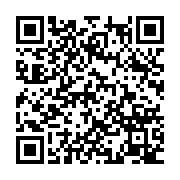 Модель организации образовательного процесса МБОУ «Унъюганская СОШ №2 им.Альшевского М.И.»Модель образовательного процесса и образовательной программы МБОУ «Унъюганская СОШ №2 им. Альшевского М.И.» способствует интеллектуальному, физическому, нравственному, эстетическому развитию личности ребенка, максимальному раскрытию его творческого потенциала. В действующей и планируемой модели плана внеурочной деятельности преобладает учебно-познавательная деятельность, таким образом интегрируется урочная и внеурочная деятельность, обучающимся предоставляется возможность познания и самореализации в тех предметных направлениях и формах деятельности, которые им наиболее интересны.МОДЕЛЬ УПРАВЛЕНИЯ ШКОЛОЙЭффективность модели обновленной управляющей системы образовательной организацией определяется тем, что ее основной целью и результатом будет оказание доступных качественных образовательных услуг; в ее структуре будут присутствовать все субъекты управления, а также реализована возможность непрерывного обучения и повышения профессиональных компетенций педагогов. Она позволяет реализовать целевые функции внутришкольного управления: производственную и социальную. 6.1. Управляющий органМодель управления основывается на следующих принципах: сочетание инициативы с исполнительностью; единство единоначалия и коллегиальности; формирование демократической возможности участия каждого члена коллектива в управлении; четкость в определении компетенций; грамотное распределение вертикальных и горизонтальных структур, их соподчинение и соотношение. В целях повышения эффективности управления, с учетом реализации ФГОС и требований проекта «Школа Минпросвещения России», а также профессионального стандарта педагога и руководителя, должны соблюдаться следующие подходы: распределенное лидерство (включение сотрудников в проектную работу, временные творческие группы и т. п.); эффективная организационная культура, ценностным основанием которой является любовь к детям и бережное отношение к развитию индивидуальности ребенка; развитие индивидуальности сотрудников через возможности организации внутришкольного обучения педагогов; оптимальная организационная структура. Управление школой осуществляется в соответствии с законодательством Российской Федерации, Уставом МБОУ «Унъюганская СОШ №2 им. Альшевского М.И.» на основе принципов коллегиальности и единоначалия. К коллегиальным органам управления относятся:Общее собрание трудового коллективаПедагогический совет, Управляющий советРодительский комитетСовет ученического самоуправленияЕдиноличным исполнительным органом школы является его директор.Для оказания методической помощи в реализации современных образовательных технологий в школе созадан  методическая служба. Ведущим направлением методической работы является создание единой системы непрерывного образования педагогических кадров, направленной на обогащение и развитие творческого потенциала учительского коллектива образовательной организации, повышение квалификации педагогов в соответствии с индивидуальным квалификационным профилем, а также с учетом запроса личности и возможностей организации. В школе создаются школьные команды по реализации целевых проектов, через которые достигаются целевые показатели программы развития. В школе действует социально-психологическая служба, которая осуществляет диагностику и психолого-педагогическое сопровождение обучающихся, в том числе детей с особыми образовательными потребностями, организует работу психолого-педагогического консилиума, психолого-педагогическое консультирование педагогов и родителей (законных представителей). Штатное расписаниеСоциальные партнёры школы 6.4. Комплексный мониторинг реализации Программы развития: 1) Внешний: • Независимая оценка качества образовательной деятельности • Информационная открытость деятельности (сайт, СМИ) 2) Внутренний:• Внутренняя система оценки качества образования ИНФОРМАЦИОННОЕ ОБЕСПЕЧЕНИЕ РАЗВИТИЯ ШКОЛЫРешению задач развития школы будут способствовать следующие информационные ресурсы: сайт МБОУ «Унъюганская СОШ №2 им. Альшевского М.И.» (https://shkola2unyugan-r86.gosweb.gosuslugi.ru ), сайт Учредителя, официальные страницы школы в социальных сетях «ВКонтакте», «Одноклассники», мессенджера Telegram, платформы Сферум и т.д.Библиотечный фонд Для осуществления образовательного процесса необходима разнообразная литература, которой располагает библиотека. Обучающиеся школы обеспечены учебниками на 100%, из них - 100% из школьного фонда. Фонд библиотеки насчитывает 18394 книги, из них: 1) учебной литературы –11991 экз. 2) художественная, методическая, отраслевая литература –4824 экз. Электронные документы – 60.Единое информационно-образовательное пространство управления, информационно- коммуникационное обеспечение деятельности администрации и педагогического коллектива и информирование о результатах деятельности всех участников образовательного процесса через сайт школы. Электронная форма ведения документации образовательного учреждения, «Электронный дневник» на базе платформы «ФГИС «Моя школа»Связь Интернет: выделенный канал. Интернет-провайдер РОСТЕЛЕКОМ. Скорость 50 Mb/c.РЕСУРСНОЕ ОБЕСПЕЧЕНИЕ РЕАЛИЗАЦИИ ПРОГРАММЫ РАЗВИТИЯОЖИДАЕМЫЕ РЕЗУЛЬТАТЫ РЕАЛИЗАЦИИ ПРОГРАММЫ РАЗВИТИЯСозданы условия перехода на следующий уровень соответствия модели «Школа Минпросвещения России» с учётом 8 магистральных направлений развития: Предоставление каждому обучающемуся качественного общего образования, достижение максимально возможных образовательных результатов на основе лучших традиций отечественной педагогики, предполагающих реализацию углубленного и профильного обучения, проектной и исследовательской деятельности, в том числе с применением электронных образовательных ресурсов, обеспечение объективной внутренней системы оценки качества образования.Развитие личностных качеств обучающихся в соответствии с приоритетами государственной политики в сфере воспитания на основе российских традиционных духовно-нравственных ценностей. Формирование здоровьесберегающего потенциала общеобразовательной организации на основе применения специальных технологий и методик обучения и воспитания, в том числе адаптивных, направленных на гармоничное физическое и психическое развитие, социальное благополучие, сохранение и укрепление здоровья и обеспечение личной безопасности обучающихся.Формирование осознанного отношения обучающихся к профессионально-трудовой сфере, основанного на создании условий для формирования у них набора компетенций, необходимых для успешного самоопределения и общей внутренней готовности к разрешению проблем профессиональной жизни с использованием системы профессиональных проб, сетевых программ с колледжами и вузами, сотрудничества с семьей, с участием работодателей и заинтересованной общественности. Создание условий и ситуаций успеха созидательной деятельности, способствующих максимальной реализации потенциальных возможностей и наиболее полному раскрытию творческого потенциала обучающихся.Поддержка и развитие личностных и профессиональных компетенций педагогических работников (непрерывное профессиональное развитие, наставничество, адресная помощь и сопровождение) и максимальное использование потенциала каждого члена команды.Формирование уклада общеобразовательной организации, поддерживающего ценности, принципы, нравственную культуру, создание безопасного и комфортного образовательного пространства.  Создание современной мотивирующей образовательной среды являющейся действенным инструментом становления субъектной позиции обучающихся.Расширение партнерских отношений/сетевого взаимодействия: заключение договоров с профессиональными учебными заведениями и предприятиямиДОРОЖНАЯ КАРТА РЕАЛИЗАЦИИ ПРОГРАММЫ РАЗВИТИЯ Согласованои.о. начальника Управления образования и молодежной политики администрации Октябрьского района__________В.А.Ворбьев«3» июня  2022 г.Утверждаюдиректор МБОУ «Унъюганская СОШ №2 им. Альшевского М.И.»_______________О.А.КаратаеваПриказ №506-од«3» июня 2022 г.СогласованоНа заседании управляющего совета школыпротокол №___4__«20_»_мая_2022 г.Принятона заседании педагогического совета школыпротокол №_8__от «26»__июня 2022 гПолное наименование организацииМуниципальное бюджетное общеобразовательное учреждение «Унъюганская средняя общеобразовательная школа №2 имени Героя Социалистического Труда Альшевского Михаила Ивановича»Документы, послужившие основанием для разработки программы развитияФедеральный закон от 29.12.2012 № 273-ФЗ «Об образовании в Российской Федерации». Федеральный проект «Цифровая образовательная среда» (п. 4.4 паспорта национального проекта «Образование», утв. президиумом Совета при Президенте РФ по стратегическому развитию и национальным проектам, протокол от 24.12.2018 № 16). Федеральные проекты «Школа Минпросвещения России» Стратегия развития информационного общества в Российской Федерации на 2017–2030 годы, утвержденная указом Президента от 09.05.2017 № 203. Концепция общенациональной системы выявления и развития молодых талантов, утвержденная Президентом 03.04.2012 № Пр-827. Распоряжение Минпросвещения от 21.06.2021 № Р-126 «Об утверждении ведомственной целевой программы "Развитие дополнительного образования детей, выявление и поддержка лиц, проявивших выдающиеся способности"».Концепция развития дополнительного образования детей до 2030 года, утвержденная распоряжением Правительства от 31.03.2022 № 678-р. Приказ Минпросвещения от 31.05.2021 № 286 «Об утверждении федерального государственного образовательного стандарта начального общего образования» (ФГОС-2021). Приказ Минпросвещения от 31.05.2021 № 287 «Об утверждении федерального государственного образовательного стандарта основного общего образования» (ФГОС-2021). Приказ Минобрнауки от 06.10.2009 № 373 «Об утверждении и введении в действие федерального государственного образовательного стандарта начального общего образования». Приказ Минобрнауки от 17.12.2010 № 1897 «Об утверждении федерального государственного образовательного стандарта основного общего образования». Приказ Минобрнауки от 17.05.2012 № 413 «Об утверждении федерального государственного образовательного стандарта среднего общего образования».  Приказ Минпросвещения от 16.11.2022 № 992 «Об утверждении федеральной образовательной программы начального общего образования». Приказ Минпросвещения от 16.11.2022 № 993 «Об утверждении федеральной образовательной программы основного общего образования».Приказ Минпросвещения от 23.11.2022 № 1014 «Об утверждении федеральной образовательной программы среднего общего образования».Приказ Минпросвещения от 23.03.2020 № 117 «Об утверждении Порядка осуществления деятельности школьных спортивных клубов (в том числе в виде общественных объединений), не являющихся юридическими лицами». Приказ Минпросвещения от 27.07.2022 № 629 «Об утверждении Порядка организации и осуществления образовательной деятельности по дополнительным общеобразовательным программам».Письмо Минпросвещения от 11.05.2021 № СК-123/07. Письмо Минпросвещения от 09.11.2021 № ТВ-1968/04. Письмо Минпросвещения от 10.11.2021 № ТВ-1983/04. Письмо Минпросвещения от 12.09.2022 № 07-6179. Письмо Минпросвещения от 15.08.2022 № АБ-2332/06. Протокол Минпросвещения от 27.12.2021 № СК-31/06пр «О создании и развитии школьных театров в субъектах Российской Федерации». Концепция проекта «ШКОЛА МИНИСТЕРСТВА ПРОСВЕЩЕНИЯ РОССИИ» Цель программы развитияобеспечение высоких образовательных результатов и формирование российской гражданской идентичности обучающихся на основе применения передовых отечественных практик в системе образованияЗадачи программыПроведение самодиагностики образовательной организации, определение уровня соответствия модели «Школа Минпросвещения России»Управленческий анализ и проектирование условий перехода на следующий уровень соответствия модели «Школа Минпросвещения России» с учётом магистральных направлений развития: - Знание: качество и объективность; - Воспитание; - Здоровье; - Творчество; - Профориентация; - Учитель. Школьные команды; - Школьный климат; - Образовательная среда.Выбор управленческого трека развития школыПовышение качества образования.Расширение возможности образовательного партнёрства для повышения качества Развитие управленческой модели школы. Развитие направления работы с семьей (школа для ребёнка и для всей семьи). Независимая оценка качества образования, а также система внутреннего аудита. Основные ожидаемые результаты реализации Программы развития Созданы условия перехода на следующий уровень соответствия модели «Школа Минпросвещения России» с учётом 8 магистральных направлений развития: Предоставление каждому обучающемуся качественного общего образования, достижение максимально возможных образовательных результатов на основе лучших традиций отечественной педагогики, предполагающих реализацию углубленного и профильного обучения, проектной и исследовательской деятельности, в том числе с применением электронных образовательных ресурсов, обеспечение объективной внутренней системы оценки качества образования.Развитие личностных качеств обучающихся в соответствии с приоритетами государственной политики в сфере воспитания на основе российских традиционных духовно-нравственных ценностей. Формирование здоровьесберегающего потенциала общеобразовательной организации на основе применения специальных технологий и методик обучения и воспитания, в том числе адаптивных, направленных на гармоничное физическое и психическое развитие, социальное благополучие, сохранение и укрепление здоровья и обеспечение личной безопасности обучающихся.Формирование осознанного отношения обучающихся к профессионально-трудовой сфере, основанного на создании условий для формирования у них набора компетенций, необходимых для успешного самоопределения и общей внутренней готовности к разрешению проблем профессиональной жизни с использованием системы профессиональных проб, сетевых программ с колледжами и вузами, сотрудничества с семьей, с участием работодателей и заинтересованной общественности. Создание условий и ситуаций успеха созидательной деятельности, способствующих максимальной реализации потенциальных возможностей и наиболее полному раскрытию творческого потенциала обучающихся.Поддержка и развитие личностных и профессиональных компетенций педагогических работников (непрерывное профессиональное развитие, наставничество, адресная помощь и сопровождение) и максимальное использование потенциала каждого члена команды.Формирование уклада общеобразовательной организации, поддерживающего ценности, принципы, нравственную культуру, создание безопасного и комфортного образовательного пространства.  Создание современной мотивирующей образовательной среды являющейся действенным инструментом становления субъектной позиции обучающихся.Расширение партнерских отношений/сетевого взаимодействия: заключение договоров с профессиональными учебными заведениями и предприятиямиСведения о разработчикахВ разработке программы развития принимали участие все категорииработников м: педагоги, администрация, а также обучающиеся, ихродители (законные представители), члены Управляющего Совета.Сроки реализации С 01.09.2023 г. по 31.08.2026 г (3 учебных года)Этапы реализации 1-й этап – подготовительный (август-декабрь 2023 года). Аналитико-диагностическая деятельность.Задачи 1 этапа: - анализ состояния учебно-воспитательного процесса; - информационно-просветительская работа среди педагогической и родительской общественности с целью подготовки к изменениям в образовательной деятельности школы; - подготовка локальных актов; - определение стратегии и тактики развития школы. 2-й этап – практический (январь 2024 года – май 2026 года). Задачи 2 этапа: - реализация мероприятий дорожной карты программы развития; - корректировка решений в сфере управления образовательной деятельности; - достижение школой уровня соответствия статусу «Школа Минпросвещения России» не ниже среднего. 3-й этап – обобщающий (до 31.08.2026 г.). Задачи 3 этапа: - отработка и интерпретация данных за 3 года; - соотнесение результатов реализации программы с поставленными целями и задачами. - определение перспектив и путей дальнейшего развития.Источники финансирования Средства субсидии на муниципальное задание.Целевые субсидии.Исполнители программы Педагоги, учащиеся и родители МБОУ «Унъюганская СОШ №2 им.Альшевского М.И.»Основные направления развития организацииФГОС: образовательный стандарт в действии.Повышение качества образования.Гражданско-правовое образование и воспитание обучающихся.Сохранение и укрепление физического и психического здоровья детей в процессе обучения.Развитие информационной среды школы.Инклюзивное образование в школе.Развитие системы государственно-общественного управленияСроки и этапы реализации программыПервый этап (2022 – 2023 учебный год) – аналитико-проектировочный:Проблемно-ориентированный анализ результатов реализации предыдущей Программы Разработка направлений приведения образовательной системы школы в соответствие с задачами программы развития на 2022-2027 гг. и определение системы мониторинга реализации настоящей Программы.Второй этап (2023 - 2025 учебные годы) – реализующий:
Реализация мероприятий плана действий Программы;Реализация ФГОС ООО и внедрение ФГОС СОО.
Реализация образовательных и воспитательных проектов.Нормативно-правовое сопровождение реализации Программы развития;Осуществление системы мониторинга реализации Программы, текущий анализ промежуточных результатов.Третий этап (январь – июль 2025) – аналитико-обобщающий:
Итоговая диагностика реализации основных программных мероприятий;
Анализ итоговых результатов мониторинга реализации Программы;
Обобщение позитивного опыта осуществления программных мероприятий;
Определение целей, задач и направлений стратегии дальнейшего развития школы.Управление Программой развития. Ответственные. Исполнители. Управление ходом реализации Программы развития как стратегического документа, а также контроль достижения требуемых показателей в соответствии с определенным временным отрезком осуществляется администрацией МБОУ «Унъюганская СОШ №2 им.Альшевского М.И.»Корректировка Программы развития МБОУ «Унъюганская СОШ №2 им.Альшевского М.И.» осуществляется педагогическим советом и Управляющим советом. Результаты контроля и реализации Программы развитияпредставляются ежегодно на заседании педагогического совета иобщешкольной конференции, публикуются на сайте, включаются вОтчёт о результатах самообследования и публичный отчет МБОУ «Унъюганская СОШ №2 им.Альшевского М.И.»Наименование ОО (согласно Уставу)Полное наименование: Муниципальное бюджетное общеобразовательное учреждение «Унъюганская средняя общеобразовательная школа №2 имени Героя Социалистического Труда Альшевского Михаила Ивановича»Сокращенное наименование: «МБОУ «Унъюганская СОШ №2 им. Альшевского М.И.»ИНН 8614004202Учредитель: (согласно Уставу) Учредителем и собственником имущества Школы является Муниципальное образование Октябрьский район. Функции и полномочия учредителя Школы от имени Муниципального образования Октябрьский район осуществляет Управление образования и молодежной политики администрации Октябрьского района (далее – Учредитель). Функции и полномочия собственника имущества Школы от имени Муниципального образования Октябрьский район осуществляет  Комитет по управлению муниципальной собственностью администрации Октябрьского районаДата основания: 01.09.1989 г.Юридический адрес: указать с индексом Тюменская область, Ханты-Мансийский автономный округ - Югра, Октябрьский район, пос. Унъюган, мкр 40 лет Победы,  дом 11 (почтовый индекс 628128)Телефон E-mail: 8(34672)48650 (факс)unyugansch2@oktregion.ru Лицензия Регистрационный номер лицензии: № Л035-01304-86/00175729Дата предоставления лицензии: 03 февраля 2022 г.Лицензия предоставлена на срок: бессрочно Краткие сведения о структуре образовательной организации. 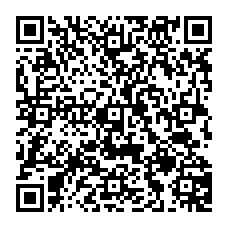 Краткие сведения о реализуемых образовательных программах, образовательных технологиях, особенностях обучения, воспитания и дополнительного образования Краткие сведения о структуре образовательной деятельности, о составе и численности обучающихся по уровням и наполняемости классов. Краткие сведения о составе сотрудников, о кадровой структуре, о наличии профессионального педагогического образования и квалификации. 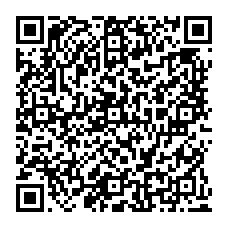 Сведения о режиме деятельности, количестве смен и дней в учебной неделе, особенности календарного графика 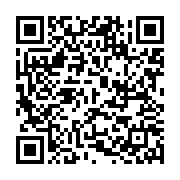 № п\пНаименование показателяРезультаты самообследованияУсловия реализацииРезультаты, подтверждающиеуровень достижения«ЗНАНИЕ: КАЧЕСТВО И ОБЪЕКТИВНОСТЬ»«ЗНАНИЕ: КАЧЕСТВО И ОБЪЕКТИВНОСТЬ»«ЗНАНИЕ: КАЧЕСТВО И ОБЪЕКТИВНОСТЬ»«ЗНАНИЕ: КАЧЕСТВО И ОБЪЕКТИВНОСТЬ»«ЗНАНИЕ: КАЧЕСТВО И ОБЪЕКТИВНОСТЬ»1.Реализация единых рабочих программ по учебным предметам, 1-11 классы1 (максимальный)
балл,
соответствует
заданному
уровнюПриказ от 03.06.2022г. «О внесении изменений в основную образовательную программу начального  общего, основного общего и среднего общего образования» 
МБОУ «Унъюганская СОШ №2 им. Альшевского М.И.»,Рабочие программы  составлены в соответствии с положением «О рабочих программах, разрабатываемых по ФГОС -2021» регистр.№270Достигли уровня «Школы Минпросвещения России», продолжаем реализацию единых рабочих программ по учебным предметам, 1-11 классы2.Реализация единого календарно-тематического планирования1 (максимальный)
балл,
соответствует
заданному
уровнюПриказ от 03.06.2022г. «О внесении изменений в основную образовательную программу начального  общего, основного общего и среднего общего образования» 
МБОУ «Унъюганская СОШ №2 им. Альшевского М.И.»,Рабочие программы  составлены в соответствии с положением «О рабочих программах, разрабатываемых по ФГОС -2021» регистр.№270Достигли уровня «Школа Минпросвещения России», продолжаем реализацию единого календарно-тематического планирования3.Реализация рабочих программ по внеурочной деятельности, рассчитанных на    3 (максимальный)
балл,
соответствует
заданному
уровнюПриказ №645-од от 31.09.2022 г. «Об организации внеурочной деятельности в МБОУ «Унъюганская СОШ № 2 им. Альшевского М.И.» в 2022-2023 учебном году»Достигли уровня «Школа Минпросвещения России», расширяем реализацию рабочих программ по внеурочной деятельности4.Реализация положения по внутренней системе оценки качества образования1 (максимальный)
балл,
соответствует
заданному
уровнюПоложение №336 от 31.03 2022 г. «О внутришкольном контроле в муниципальном бюджетном общеобразовательном учреждении «Унъюганская средняя общеобразовательная школа №2 имени Героя Социалистического Труда Альшевского Михаила Ивановича». Достигли уровня «Школа Минпросвещения России», продолжаем работу по реализации положения по внутренней системе оценки качества образования5.Реализация единых рекомендаций по контрольным работам и домашним заданиям1(максимальный)
балл,
соответствует
заданному
уровнюПоложение №263 от 31.03 2022 г. «О формах периодичности и порядке текущего контроля успеваемости и промежуточной аттестации обучающихся муниципального бюджетного общеобразовательном учреждения «Унъюганская средняя общеобразовательная школа №2 имени Героя Социалистического Труда Альшевского Михаила Ивановича».Достигли уровня «Школа Минпросвещения России», продолжаем работу по реализации единых рекомендаций по контрольным работам и домашним заданиям.6.Использование единой линейки учебников1(максимальный)
балл,
соответствует
заданному
уровнюПриказ №489 от 27.05.2023 «Об утверждении программно-методического обеспечения учебного процесса  на2022-2023 учебный год»Достигли уровня «Школа Минпросвещения России», продолжаем использовать единую линейку учебников7.Обеспеченность реализации методических рекомендаций по материально-техническому обеспечению реализации ФГОС (наличие предметных классов, лабораторного оборудования, мобильных классов)2 из 3 (максимальный)Приказ №489 от 27.05.2023 «Об утверждении программно-методического обеспечения учебного процесса  на2022-2023 учебный год»Материально- техническое обеспечение будет обновляться при наличии финансовых средствПродолжить работу по осуществлению материально-технического обеспечения всех предметов в соответствии с ФГОС (наличие предметных классов, лабораторного оборудования, мобильных классов, конвергентных лабораторий)8.Реализация методических рекомендаций по применению сетевой формы реализации образовательных программ1 (максимальный)
балл,
соответствует
заданному
уровнюДостигли уровня «Школы Минпросвещения России», расширяем применение сетевой формы реализации образовательных программ9Реализация методических рекомендаций по созданию и функционированию школьного библиотечного информационного центра0 из 1 (максимальный)Школьная библиотека не позволяет организовать информационно-библиотечный центрВ соответствии с соглашением о сотрудничестве с Унъюганской модельной библиотекой семейного чтения им. Е. Д. Айпина, учреждение культуры предоставляет помещение и необходимое оборудование для пользования документальным, справочно-информационным фондом10.Реализация программы мероприятий по развитию инклюзивного образования1(максимальный)Приказ №506-од  от 03.06.2022 г. «Об утверждении Программы развития МБОУ «Унъюганская СОШ №2 им.Альшевского М.И.» «Школа развития, творчества, успеха» на 2022-2025 уч.г.»Достигли уровня «Школы Минпросвещения России»Программа мероприятий по развитию инклюзивного образования реализуется в рамках Программы развития МБОУ «Унъюганская СОШ №2 им.Альшевского М.И.» «Школа развития, творчества, успеха» на 2022-2025 уч.г.11.Разработанность локальных нормативных актов по организации получения обр13.азования обуча14.ющимися с ОВЗ, с инвалидностью1(максимальный)Приказ от 14.03.2023 г. №313-од «Об утверждении паспорта доступности объекта социальной инфраструктуры»Приказ от 31.03.2022 г. №394-од «Об утверждении локально-нормативных актов  МБОУ «Унъюганская СОШ №2 им.Альшевского М.И.»Приказ от 31.08.2022 г №622-од  «Об утверждении инструкций по обучению детей с диагнозом «Сахарный диабет»Приказ от 31.08.2022 г. №620-од «О назначении ответственного лица по организации образовательного, воспитательного и реабилитационного  процессов для детей-инвалидов, детей с ОВЗ, детей с диагнозом «Сахарный диабет»Достигли уровня «Школы Минпросвещения России»12.Наличие специальных образовательных программ по организации получения образования обучающимися с ОВЗ, с инвалидностью1 (максимальный)Приказ от 18.05.2021 г.№516-од «О внесении изменений в ООП НОО, ООО, СОО, утверждении АООП ООО на 2021-2026 г.»Достигли уровня «Школы Минпросвещения России»Разработаны и реализуются адаптированные программы на уровне основного общего образования для обучающихся  с нарушением опорно-двигательного аппарата  (вариант 6.1)13.Обеспеченность предоставления услуг специалистов, оказывающих обучающимся необходимую психолого-педагогическую, коррекционную, техническую помощь2 (максимальный)Приказ от 31.03.2022 г. №394-од «Об утверждении локально-нормативных актов  МБОУ «Унъюганская СОШ №2 им.Альшевского М.И.»Достигли уровня «Школы Минпросвещения России», В МБОУ «Унъюганская СОШ №2 им.Альшевского М.И.» созданы: - социально-психологическая служба;логопедический пункт;психолого-педагогический консилиум (далее – ППк). Психолого-педагогическую, коррекционную помощь в школе оказывают: 1 педагог-психолог; 1 учитель-логопед; 2 социальных педагога;32 педагога;2 ассистента (помощника) по оказанию технической помощи инвалидам и лицам с ограниченными возможностями здоровья14.Наличие адаптированных основных общеобразовательных программ1 (максимальный)Приказ от 18.05.2021 г.№516-од «О внесении изменений в ООП НОО, ООО, СОО, утверждении АООП ООО на 2021-2026 г.»Достигли уровня «Школы Минпросвещения России», Разработаны и реализуются адаптированные программы на уровне основного общего образования для обучающихся  с нарушением опорно-двигательного аппарата  (вариант 6.1)15.Обеспечение информационной открытости содержания инклюзивного образования3 (максимальный)Приказ от 02.09.2022 г №12-од «О создании официальных страниц в социальных сетях, функционированию школьного сайта  и подключению  к компоненту единого окна цифровой обратной связи «Госпаблики»Достигли уровня «Школы Минпросвещения России», В школе функционирует официальный сайт,  назначены ответственные за ведение школьного сайта, обновление (сбор, подготовку и обработку содержания информации) и корректность внесенных данных.https://shkola2unyugan-r86.gosweb.gosuslugi.ru 16.Обеспеченность учебниками, учебными пособиями, дидактическими материалами для организации получения образования обучающимися с ОВЗ, с инвалидностью1 из 3 (максимальныйЗапланированы мероприятия: 1. Подготовка приказа о формировании заказа учебников, учебных пособий для обучающихся с ОВЗ и инвалидностью на 2023 – 2024 учебный год (срок до 01.06.2023). 2. Проведение заседания методического совета по вопросу «Комплектование заказа учебников, учебных пособий для обучающихся с ОВЗ и инвалидностью на 2023 – 2024 учебный год» (в срок до 20.05.2023 г.) 3. Осуществление закупок – учебников для нужд учреждения в соответствии с Федеральным законом от 05.04.2013 № 44-ФЗ «О контрактной системе в сфере закупок товаров, работ, услуг для обеспечения государственных и муниципальных нужд»Используемый при реализации адаптированных образовательных программ основного общего, среднего общего образования в 2022-2023 учебном году список учебников, учебных пособий (учебно-методический комплекс) соответствует утвержденному федеральному перечню учебников, допущенных к использованию при реализации имеющих государственную аккредитацию образовательных программ начального общего, основного общего, среднего общего образования, а также выпущенных организациями, входящими в перечень организаций, осуществляющих выпуск учебных пособий, которые допускаются к использованию при реализации имеющих государственную аккредитацию образовательных программ начального общего, основного общего, среднего общего образования.17.Наличие специальных технических средств обучения0 из 3 (максимальный)Осуществление закупок для нужд учреждения в соответствии с Федеральным законом от 05.04.2013 № 44-ФЗ «О контрактной системе в сфере закупок товаров, работ, услуг для обеспечения государственных и муниципальных нужд»: нарушением ОДА.1. Специальные технические средства обучения в соответствии с нозологией детей ОВЗ (срок до декабря 2025 года). Необходимо закупить многофункциональный комплекс технических средств обучения для детей ОВЗ (специализированные парты и стулья для детей с ДЦП) 1 комплект.Спортивные тренажеры для лиц с18.Реализация технологий/средств электронного обучения и дистанционных образовательных технологий, учитывающее особые образовательные потребности обучающихся с ОВЗ, инвалидов0 из 3 (максимальный)Учебный кабинет оборудован ПК с доступом в Интернет.Материально-техническое обеспечение будет обновляться по мере необходимости.19.Создание условий для повышения квалификации и переподготовки педагогических работников по  организации получения образования обучающимися с ОВЗ, с инвалидностью3 (максимальный)Приказ от 31.03.2022 г. №394-од «Об утверждении локально-нормативных актов  МБОУ «Унъюганская СОШ №2 им.Альшевского М.И.»Приказ от 31.08.2022 г. №582-од «Об утверждении перспективного плана курсов повышения квалификации педагогов школы на 2022-2023 уч.гг.»Достигли уровня «Школы Минпросвещения России», Все (100%) педагогические работники и специалисты школы, обучающие детей с ОВЗ и инвалидностью, прошли курсовую подготовку по работе с данной категорией детей. Профессиональная переподготовка и повышение квалификации педагогических работников в школе осуществляется в соответствии: - с Положением о профессиональной переподготовке и повышению квалификации педагогических работников МБОУ  «Унъюганская СОШ №2 им.Альшевского М.И.»  и перспективным планом повышения квалификации педагогических работников  школы на 2022-2023 уч.г.20.Участие специалистов образовательной организации в семинарах и тренингах по инклюзивному образованию1 из 2 (максимальный)Запланировать в 2023- 2024 учебном году участие специалистов школы в семинарах и тренингах по инклюзивному образованию с целью трансляции положительного опытаПедагоги школы систематически участвуют в семинарах и тренингах по инклюзивному образованию в соответствии с планами самообразования педагогов«ВОСПИТАНИЕ» «ВОСПИТАНИЕ» «ВОСПИТАНИЕ» «ВОСПИТАНИЕ» «ВОСПИТАНИЕ» 1.Реализация рабочей программы воспитания1(максимальный) Приказ от 31.08.2021г. № 634-од Об утверждении Программы воспитания Муниципального бюджетного общеобразовательного учреждения «Унъюганская средняя общеобразовательная школа № 2 имени Героя Социалистического Труда Альшевского Михаила Ивановича»Достигли уровня «Школы Минпросвещения России»; продолжаем работу по реализации рабочей программы воспитания2.Реализация календарного плана воспитательной работы1(максимальный)Приказ от 31.08.2022 г. Об утверждении календарного плана воспитательной работыДостигли уровня «Школы Минпросвещения России»; продолжаем работу по реализации рабочей программы воспитания3.Реализация программы работы с родителями1(максимальный) Приказ от 31.08.2021г. № 634-од Об утверждении Программы воспитания Муниципального бюджетного общеобразовательного учреждения «Унъюганская средняя общеобразовательная школа № 2 имени Героя Социалистического Труда Альшевского Михаила Ивановича» (модуль «Работа с родителями») Достигли уровня «Школы Минпросвещения России»; продолжаем работу по реализации рабочей программы воспитания4.Наличие комплекта государственной символики (флаг, герб, аудиозапись гимна)1(максимальный) Приказ от 30.08.2022 г. № 558-од О введении традиции еженедельного поднятия и спуска флага России
и исполнения гимна России в МБОУ «Унъюганская СОШ № 2 им. Альшевского М.И.»Достигли уровня «Школы Минпросвещения России»5.Разработанность положения об организации внутришкольного пространства0 из 1 (максимальный)Разработать дорожную карту по созданию положения об организации внутришкольного пространства в срок до 01.09.2023;6.Наличие бренда (узнаваемого стиля) школы0 из 1 (максимальный)Разработать дорожную карту о проведении Конкурса на«Лучшую эмблему школы» в срок до 01.09.20237.Наличие гимна школы1(максимальный)Гимн школы написан выпускниками 90-х                           годов 20 века.Достигли уровня «Школы Минпросвещения России»8.Наличие уголка с государственной символикой в классных кабинетах1(максимальный) Приказ № 558-од от 30.08.2022 г. О введении традиции еженедельного поднятия и спуска флага России
и исполнения гимна России в МБОУ «Унъюганская СОШ № 2 им. Альшевского М.И.»Достигли уровня «Школы Минпросвещения России»9Функционирование медиацентра (школьное ТВ, школьное радио, школьная газета)1(максимальный) Приказ от 31.08.2021г. № 634-од Об утверждении Программы воспитания Муниципального бюджетного общеобразовательного учреждения «Унъюганская средняя общеобразовательная школа № 2 имени Героя Социалистического Труда Альшевского Михаила Ивановича» (модуль «Медиацентр») Достигли уровня «Школы Минпросвещения России»; продолжаем работу про расширению деятельности школьного медиацентра10.Участие в реализации проекта «Орлята России»0 из 1 (максимальный)Все обучающиеся принимают участие в мероприятия и конкурсах проектаРегистрация обучающихся в проекте «Орлята России» 2022-2023 уч.г.11.Наличие первичного отделения РДШ1(максимальный)Приказ от 31.08.2021г. № 634-од Об утверждении Программы воспитания Муниципального бюджетного общеобразовательного учреждения «Унъюганская средняя общеобразовательная школа № 2 имени Героя Социалистического Труда Альшевского Михаила Ивановича» (модуль «РДШ»)Достигли уровня «Школы Минпросвещения России»; продолжаем работу по развитию первичного отделения РДШ12.Наличие представительств детских и молодежных общественных объединений («Юнармия», «Большая перемена» и др.)1(максимальный)Приказ от 31.08.2022 г. № 614 – од Об открытии кадетского класса «Юнармия» Достигли уровня «Школы Минпросвещения России»; продолжаем работу по развитию деятельности представительств детских и молодежных общественных объединений 13.Наличие Совета обучающихся1(максимальный)Приказ от 31.08.2021г. № 634-од Об утверждении Программы воспитания Муниципального бюджетного общеобразовательного учреждения «Унъюганская средняя общеобразовательная школа № 2 имени Героя Социалистического Труда Альшевского Михаила Ивановича» (модуль «Самоуправление»)Достигли уровня «Школы Минпросвещения России»; продолжаем работу по развитию деятельности Совета обучающихся14.Наличие Штаба воспитательной работы1(максимальный)Приказ от 31.08.2021г. № 648-од О создании Штаба воспитательной работыДостигли уровня «Школы Минпросвещения России»; продолжаем работу по обеспечению функционирования и развития деятельности Штаба воспитательной работы15.Наличие Совета родителей / Совета отцов1(максимальный)№ 366 Положение об общешкольном родительском комитетеДостигли уровня «Школы Минпросвещения России»; продолжаем работу по обеспечению функционирования и развития деятельности Совета родителей / Совета отцов16.Наличие советника директора по воспитанию и взаимодействию с детскими общественными объединениями1(максимальный)Предусмотрена штатная единица в расписанииДостигли уровня «Школы Минпросвещения России»17.Создание условий для повышения квалификации педагогических работников в сфере воспитания1 из 3 (максимальный)Разработать дорожную карту по созданию плана     повышения квалификации педагогических работников  на 2022-2023 учебный  год в срок до 01.09.2023г.18.Организация летних тематических смен в школьном лагере1(максимальный)Приказ от 01.03.2023 г.№ 282-од Об организации работы детского оздоровительного лагеря «Остров детства» с дневным пребыванием детейПриказ от 01.03.2023 г. № 283-од Об организации работы детского лагеря труда и отдыха «Город мастеров» с дневным пребыванием детейДостигли уровня «Школы Минпросвещения России»; ежегодно с 1 июня в школе организована работа Лагеря с дневным пребываниемдетей.19.Наличие комнаты / уголка «Большой перемены»0 из 1 (максимальный)Разработать дорожную карту по оформлению тематического стенда «Российское движение детей и молодежи «Движение первых»- в срок до 01.09.2023г.«ТВОРЧЕСТВО»«ТВОРЧЕСТВО»«ТВОРЧЕСТВО»«ТВОРЧЕСТВО»«ТВОРЧЕСТВО»1.Реализация дополнительных общеобразовательных программ0 из 3 (максимальный)Реализация дополнительных общеобразовательных программ за счет привлечения педагогов дополнительного образования в рамках сетевого взаимодействия с учреждениями дополнительного образования2.Участие обучающихся в конкурсах, фестивалях, олимпиадах, конференциях2 из 3 (максимальный)Достигли уровня «Школы Минпросвещения России» по подготовке обучающихся к участию во ВсОШ,  всероссийских конкурсах, фестивалях 3.Наличие объединений (школьный театр, школьный музей, школьный туристский клуб, школьный краеведческий стартап, школьный музыкальный коллектив, школьный пресс-центр (телевидение, газета, журнал))3 балла (максимальный бал) Приказ № 634 – од от 31. 08. 2021 г. Рабочая программа воспитания МБОУ «Унъюганская СОШ № 2 им. Альшевского М.И.», план внеурочной деятельности 2022 – 2023 г. Достигли уровня «Школы Минпросвещения России» продолжаем  активную деятельность по обеспечению условий расширения перечня объединений внеурочной деятельности.4.Сетевое взаимодействие (организации культуры и искусств, кванториумы, мобильные кванториумы, ДНК, IT-кубы, «Точки роста», экостанции, ведущие предприятия региона и др.)2 из3 (максимальный)Продолжить работу по организации сетевого взаимодействия с организациями культуры и искусства, ведущими предприятиями поселка5.Организация летнего лагеря (тематических смен), в том числе обеспечение участия обучающихся в каникулярных и профориентационных сменах2 балла (максимальный результат)Приказ №282 – од «Об организации работы детского оздоровительного лагеря «Остров детства»  с дневным пребыванием детей; Приказ № 283 – од Об организации работы детского лагеря труда и отдыха «Город мастеров»  с дневным пребыванием детей»Достигли уровня «Школы Минпросвещения России»продолжаем активную деятельность по обеспечению условий для расширения участия обучающихся во внеурочной деятельности в каникулярный период.6.Использование мобильных учебных комплексов (кванториумы, лаборатория безопасности, библиотечные комплексы и др.)0 из 1 (максимальный)Организация участия обучающихся в мобильных лабораториях, кванториумах, 7.Функционирование школы полного дня, включая организацию внеурочной деятельности и дополнительного образования0 из 1 (максимальный)«ПРОФОРИЕНТАЦИЯ»«ПРОФОРИЕНТАЦИЯ»«ПРОФОРИЕНТАЦИЯ»«ПРОФОРИЕНТАЦИЯ»«ПРОФОРИЕНТАЦИЯ»1.Реализация календарного плана профориентационной работы1 (максимальный) балл, соответствует заданному уровнюВ школе разработан и реализуется план профориентационной работы. Приказ от 31.08.2022г № 648-од «Об организации профориентационной работы в школе», Приказ от 31.08.2021г. № 634-од «Об утверждении Программы воспитания (наличие модуля профориентационной работы в Программе воспитания) Приказ от 31.08.2022г. №577-од «Об организации предпрофильной подготовки и профильного обучения учащихся 9,11 класса»Приказ от 31.08.2020  №593-од «Об утверждении программы профессиональной ориентированности учащихся «Дороги, которые мы выбираем» (срок реализации сентябрь 2020г – май 2023г.)Запланированные мероприятия: 1.Разработать и внедрить в программу  профессиональной ориентированности учащихся «Дороги, которые мы выбираем» (в срок до 01.09.2023г.)Достигли уровня «Школа Минпросвещения России», продолжаем работу по реализации календарного плана профориентационной работы2.Включение в полномочия заместителя директора ведения комплексной работы по профориентационной деятельности в ОО1 (максимальный) балл, соответствует заданному уровнюВедение комплексной работы по профориентационной деятельности в ОО закреплено функциональными обязанностями и регламентированы приказом директора школы Приказ от 31.08.2022г. №609-од «О распределении обязанностей работников администрации»Достигли уровня «Школа Минпросвещения России», продолжаем комплексную  работу по профориентационной деятельности в ОО.3.Профориентация. Реализация программы работы с родителями1 (максимальный) балл, соответствует заданному уровнюПриказ от 31.08.2021г. № 634-од «Об утверждении Программы воспитания (наличие модуля работы с родителями (законными представителями) в программе воспитания).Приказ от 31.08.2020  №593-од «Об утверждении программы профессиональной ориентированности учащихся «Дороги, которые мы выбираем» (срок реализации сентябрь 2020г – май 2023г.)Достигли уровня «Школа Минпросвещения России», продолжаем расширять  работу с родителями в области их участия в профориентации4.Использование региональных профориентационных сервисов и программ, аккредитованных на федеральном уровне 1 (максимальный) балл, соответствует заданному уровнюЯвляемся активными участниками проектов Профориентации, реализуемые в рамках Национального проекта "Образование": проект по ранней профессиональной ориентации «Билет в будущее», проект «ПроеКТОриЯ» - интернет портал для организации профориентационных онлайн –мероприятий  «Всероссийские открытые уроки»Приказ от 31.08.2022г № 648-од «Об организации профориентационной работы в школе»Достигли уровня «Школа Минпросвещения России», продолжаем работу по реализации единых рекомендаций по контрольным работам и домашним заданиям, расширяем использование региональных профориентационных сервисов и программ, аккредитованных на федеральном уровне.5.Наличие соглашений с партнерами-предприятиями / организациями, представляющими площадку для реализации мероприятий по профориентации обучающихся1 (максимальный) балл, соответствует заданному уровнюСоглашение о сотрудничестве МБУ «Дом Культуры Лесник» и МБОУ «Унъюганская СОШ №2 им.Альшевского М.И.» от 10.02.2023г. (проведение профессиональных проб) Соглашение о сотрудничестве между ФГБОУ ВО «Тюменский индустриальный университет» и МБОУ «Унъюганская СОШ №2 им.Альшевского М.И.» от 20.10.2022г.Договор о сетевом взаимодействии в рамках реализации дополнительных образовательных программ  с МБУДО «ДДТ» пос.Унъюган от 01.09.2022г.Соглашение о сотрудничестве при оказании шефской помощи ООО «Газпром трансгаз Югорск» от 01.01.2021г. Достигли уровня «Школа Минпросвещения России», продолжаем заключать соглашения соглашений с партнерами-предприятиями / организациями, представляющими площадку для реализации мероприятий по профориентации обучающихся6.Наличие профориентационных блоков, внедренных в учебные предметы, оборудование тематических классов0 из 1 (максимальный)Разработать и внедрить в программы  учебных предметов профориентационных блоков  7.Организация внеклассной проектно-исследовательской деятельности, связанной с реальными жизненными/производственными задачами и т.д.1 (максимальный) балл, соответствует заданному уровнюЕжегодная защита индивидуальных итоговых проектов за курс основного общего образования и за курс среднего общего образования.Приказ от 07.12.22 г. №162-од «Об утверждении тем индивидуальных проектов», приказ от 17.02.23 г. №267-од «О защите индивидуальных проектов обучающихся 11-го класса», приказ от 06.03.23 г. №290-од «По итогам защиты индивидуальных  проектов обучающихся 11-го класса», приказ от 07.04.23 г. №361-од «О защите индивидуальных проектов обучающихся 9-х классах» (защита пройдет 04.05.23 г.)Ежегодно проводится фестиваль исследовательских и творческих работ «Мы и ВРЕМЯ» (проведение запланировано в первой половине мая 2023 г.) Приказ от 28.02.22 г. №335-од «Об организации XIV открытого Фестиваля  исследовательских и творческих работ обучающихся «Мы и ВРЕМЯ»,приказ от 04.05.22 г. №440-од «По итогам XIV фестиваля «Мы и ВРЕМЯ»Достигли уровня «Школа Минпросвещения России», продолжаем расширениеВнеклассной проектно-исследовательской деятельности, связанной с реальными жизненными/производственными задачами и т.д. 8.Организация профориентационного урока на платформе https://bvbinfo.ru  в рамках проекта «Билет в будущее»1 (максимальный) балл, соответствует заданному уровнюПриказ от 31.08.2022г № 648-од «Об организации профориентационной работы в школе»Приказ от 31.08.2021г. № 634-од «Об утверждении Программы воспитания (наличие модуля профориентационной работы в Программе воспитания – приложение План работы)Достигли уровня «Школа Минпросвещения России», расширяем перечень профориентационных уроков на платформе bvbinfo.ru в рамках проекта «Билет в будущее»9Участие школьников в ежегодной многоуровневой онлайн-диагностике на платформе bvbinfo.ru в рамках проекта «Билет в будущее» 6-11 классы1 (максимальный) балл, соответствует заданному уровнюПриказ от 31.08.2022г № 648-од «Об организации профориентационной работы в школе»Приказ от 31.08.2021г. № 634-од «Об утверждении Программы воспитания (наличие модуля профориентационной работы в Программе воспитания – приложение План работы)Достигли уровня «Школа Минпросвещения России», продолжаем активизацию работы по участию школьников в ежегодной многоуровневой онлайн-диагностике на платформе bvbinfo.ru в рамках проекта «Билет в будущее» 6-11 классы 10.Организация профессиональных проб (регистрация на платформе bvbinfo.ru) в рамках проекта «Билет в будущее», в том числе на базе предприятий-партнеров, колледжей1 (максимальный) балл, соответствует заданному уровнюПриказ от 31.08.2022г № 648-од «Об организации профориентационной работы в школе»Приказ от 31.08.2021г. № 634-од «Об утверждении Программы воспитания (наличие модуля профориентационной работы в Программе воспитания – приложение План работы)Достигли уровня «Школа Минпросвещения России», продолжаем работу по организации профессиональных проб (регистрация на платформе bvbinfo.ru) в рамках проекта «Билет в будущее», в том числе на базе предприятий-партнеров, колледжей 11.Организация профобучения девятиклассников на базе колледжей0 из 1 (максимальный)1.Изучить предложения по организации профобучения девятиклассников на базе колледжей в очном и онлайн формате 12.Участие обучающихся в мультимедийной выставке-практикуме «Лаборатория будущего» (на базе исторических парков «Россия – моя история») в рамках проекта «Билет в будущее»0 из 1 (максимальный)Изучить список мультимедийной выставке-практикуме «Лаборатория будущего» (на базе исторических парков «Россия – моя история») в рамках проекта «Билет в будущее»  Внести в календарный план профориентационной работы на 2023-2024 уч.год участие обучающихся в мультимедийных выставках- практикумов «Лаборатория будущего» в онлайн режиме 13.Участие обучающихся в фестивале профессий в рамках проекта «Билет в будущее»1 (максимальный) балл, соответствует заданному уровнюПринимаем активное участие в фестивале профессий в рамках проекта «Билет в будущее» согласно расписанию проекта.Приказ от 31.08.2022г № 648-од «Об организации профориентационной работы в школе»Достигли уровня «Школа Минпросвещения России», продолжаем увеличивать количество обучающихся в фестивале профессий в рамках проекта «Билет в будущее»14.Участие обучающихся в профориентационной смене1 (максимальный) балл, соответствует заданному уровнюВ школе ежегодно работает летний детский лагерь труда и отдыха «Город мастеров» с дневным пребыванием детей Приказ от 30.03.22 г. №390-од «О создании лагеря труда и отдыха «Город мастеров»»Достигли уровня «Школа Минпросвещения России», продолжаем расширять количество профориентационных смен.15.Участие обучающихся в конкурсах профессионального мастерства профессионально-практической направленности0 из 1 (максимальный)Ежегодно школа принимает участие в муниципальном конкурсе ученических работ «Моя профессия -мой выбор».Ежегодное участие в районном конкурсе презентаций, видеороликов и фото «Удивительный мир профессий».Ежегодное участие в муниципальном чемпионате «ПРОФИДЕТИ».Участие в конкурсах профессионального мастерства профессионально-практической направленности16.Участие обучающихся в профильных техноотрядах0 из 1 (максимальный).Изучить специфику деятельности техотрядов, принципы и условия организации Изучить возможность участия обучающихся в техотрядах 17.Внедрение системы профильных элективных курсов1 (максимальный) балл, соответствует заданному уровнюВ 2022 – 2023 учебном году в рамках индивидуальных учебных планов обучающихся 10-11 классов реализуются профильные элективные курсы (курсы по выбору). Приказ от 31.08.22 г. №576-од «Об организации профильного обучения»Достигли уровня «Школа Минпросвещения России», продолжаем расширять перечень профильных элективных курсов18.Обеспечение условий для обучения педагогов по программе подготовки педагогов-навигаторов0 из 1 (максимальный)Запланировать в перспективном плане повышения квалификации на 2023-2024 уч.год обучение педагогов-навигаторов из числа классных руководителей «ЗДОРОВЬЕ»«ЗДОРОВЬЕ»«ЗДОРОВЬЕ»«ЗДОРОВЬЕ»«ЗДОРОВЬЕ»1.Реализация единых подходов к организации и контролю горячего питания1 (максимальный)Приказ № 571 - од от 31 августа 2022 года «Об организации школьного питания в 2022-2023 учебном году».Достигли уровня «Школа Минпросвещения России», продолжаем реализацию  реализации единых подходов к организации и контролю горячего питания2.Организация просветительской деятельности по ЗОЖ, профилактика табакокурения, наркомании3 (максимальный)Приказ № 533-од от 28 июля 2022 года «О запрете курения в здании и на территории школы»Достигли уровня «Школа Минпросвещения России», продолжаем реализацию организации просветительской деятельности по ЗОЖ, профилактика табакокурения, наркомании3.Диверсификация деятельности школьных спортивных клубов (по видам спорта)0 из 3 (максимальный)Разработать дорожную карту по осуществлениюдиверсификация деятельности школьных спортивных клубов (по видам спорта) 01.09.20234.Охват обучающихся ВФСК «ГТО»1 из 3 (максимальный)Продолжаем реализацию охвата обучающихся ВФСК «ГТО» (01.09.2023)5.Доступность спортивной инфраструктуры  в соответствии с требованиями Минпросвещения России и Минспорта России1 (максимальный)Достигли уровня «Школа Минпросвещения России», продолжаем реализацию  доступности спортивной инфраструктуры  в соответствии с требованиями Минпросвещения России и Минспорта России6.Участие обучающихся в массовых физкультурно-спортивных мероприятиях2  из 3 (максимальный) продолжаем обеспечивать участие обучающихся в массовых физкультурно-спортивных мероприятиях7.Разработанность программы здоровьесбережения 1 (максимальный)Достигли уровня «Школа Минпросвещения России», продолжаем реализацию  разработанности программы здоровьесбережения 1.Реализация методических рекомендаций по внедрению единого штатного расписания1(1 максимальный)Штатное расписание соответствует требованиямДостигли уровня «Школа Минпросвещения России», продолжаем реализацию  методических рекомендаций по внедрению единого штатного расписания2.Создание условий для повышения квалификации работников в области работы с единым штатным расписанием2 из 3 (максимальный)Разработать дорожную карту по созданию плана     повышения квалификации педагогических работников  на 2022-2023 учебный  год в срок до 01.09.2023г.3.Организация методического сопровождения педагогических работников0 из 3 (максимальный)Выявление профессиональных затруднений, дефицита педагогов, оказание своевременной научно-методической помощи и сопровождение их индивидуального профессионального маршрута.4.Создание условий для повышения квалификации работников по программам из федерального реестра3 из 3 (максимальный)Достигли уровня «Школа Минпросвещения России», продолжаем создавать условия для повышения квалификации работников по программам из федерального реестра5.Разработанность положения о развитии системы наставничества1 из 3 (максимальный)Приказ № 411– од от 08 апреля 2022 года    					                                          Продолжить реализацию программы «Внедрение целевой модели наставничества в образовательной организации»6.Участие педагогов в конкурсном движении 1 из 3 (максимальный)Обеспечить методическое сопровождение участия педагогов в конкурсном движении на региональном уровне.1.Наличие локальных нормативных актов по организации психолого-педагогического1 из 1 (максимальный)«Положение о психолого-педагогическом консилиуме в МБОУ «Унъюганская СОШ №2 им Альшевского М.И.» (регистрационный номер 362) «Положение о социально-психологической службе в МБОУ «Унъюганская СОШ №2 им Альшевского М.И.» (регистрационный номер 371)Достигли уровня «Школа Минпросвещения России», обеспечиваем реализацию нормативных актов по организации психолого-педагогического сопровождения 2.Наличие  педагога-психолога в образовательной организации1 из1 (максимальный)Приказ от 31 августа  2021  года     № 592– од                                 «Об утверждении штатного расписания МБОУ «Унъюганская СОШ №2 им.Альшевского М.И.» на 2022-2023 учебный год»Достигли уровня «Школа Минпросвещения России», созданы условия для деятельности педагога-психолога3.Организация сопровождения обучающихся в соответствии с методическими рекомендациями по функционированию психологических служб в общеобразовательных организациях1 из 1 (максимальный)«Положение о психолого-педагогическом консилиуме в МБОУ «Унъюганская СОШ №2 им Альшевского М.И.» (регистрационный номер 362) «Положение о социально-психологической службе в МБОУ «Унъюганская СОШ №2 им Альшевского М.И.» (регистрационный номер 371)Достигли уровня «Школа Минпросвещения России», продолжаем работу по развитию психологической службы4.Проведение социально-психологического тестирования обучающихся в общеобразовательных организациях и профессиональных образовательных организациях, направленного на профилактику незаконного потребления обучающимися наркотических средств и психотропных веществ1 из 1 (максимальный)Приказ от 15 сентября 2022 года    № 24– од                            «О проведении социально-психологического тестирования»Достигли уровня «Школа Минпросвещения России», проводим социально-психологическое тестирование обучающихся5.Наличие в организации социального педагога1 из 1 (максимальный)Приказ от 31 августа  2021  года     № 592– од                                 «Об утверждении штатного расписания МБОУ «Унъюганская СОШ №2 им.Альшевского М.И.» на 2022-2023 учебный год»Достигли уровня «Школа Минпросвещения России», созданы условия для развития деятельности социального  педагога6.Наличие психологической службы1 из 1 (максимальный)«Положение о социально-психологической службе в МБОУ «Унъюганская СОШ №2 им Альшевского М.И.» (регистрационный номер 371)Достигли уровня «Школа Минпросвещения России»7.Разработанность антибуллинговой программы1 из 1 (максимальный)Приказ от 12 декабря 2022года 	№ 173- од «О профилактике буллинга и порядке действий персонала при столкновении со случаями насилия в МБОУ «Унъюганская СОШ №2 им.Альшевского М.И.»Достигли уровня «Школа Минпросвещения России», продолжаем работу по развитию психологическо й службы8.Наличие коворкинга в образовательной организации0 из 1 (максимальный)Разработать проект зоны коворкинг в школе ( в срок к 01.12. 2023)9.Наличие уголка психологической разгрузки0 из 1 (максимальный)Создать уголок психологической разгрузки в срок до 01.09.20241.Использование ФГИС «Моя школа» 0 из 3 (максимальный)Разработать «дорожную карту по реализации плана мероприятий по подключению к ФГИС «Моя школа», обеспечить доступ к цифровым учебникам в рамках использование ФГИС «Моя школа» 2.Оснащение IT- оборудованием в соответствии утвержденным Стандартом оснащения государственных и муниципальных общеобразовательных организаций, осуществляющих образовательную деятельность в субъектах Российской Федерации, компьютерным, мультимедийным, презентационным оборудованием и программным обеспечением»3 из 3 (максимальный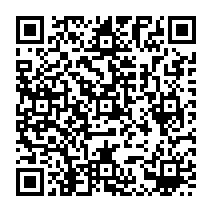 Достигли уровня «Школа Минпросвещения России», продолжаем работу по оснащению IT-оборудованием3.Эксплуатация информационной системы управления образовательной организацией1 из 3 (максимальный)Обеспечить интеграцию системы управления с региональными информационными системами4.Подключение образовательной организации к высокоскоростному интернету с фильтрацией1 из 3 (максимальный)Обеспечить беспроводной доступ высокоскоростного интернета на территории организации5.Участие в деятельности на базе ИКОП («Сферум») профессиональных сообществ педагогов для обмена опытом и поддержки начинающих учителей0 из 3 (максимальный)Приказ от 14 апреля 2023 года	№ 373-од                  «О внедрении информационно-коммуникационной образовательной платформы «Сферум» в образовательных организациях Октябрьского района»Обеспечить подключение к ИКОП («Сферум») для профессиональных сообществ педагогов в целях обмена опытом и поддержки начинающих учителей6Реализация государственно-общественного управления3 из 3 (максимальный)Положение об управляющем совете МБОУ «Уъюганская СОШ №2 им. Альшевского М.И.»  (регистрационный номер 279)Положение о совете ученического самоуправления в МБОУ «Уъюганская СОШ №2 им. Альшевского М.И.»  (регистрационный номер 370)Достигли уровня «Школа Минпросвещения России», продолжаем работу по реализации и расширению применения государственно-общественного управленияПоказатель проектаПолученный результатМаксимально возможный результатУровень соответствияУровень соответствияУровень соответствияПоказатели, необходимые для повышения уровня соответствияПоказатель проектаПолученный результатМаксимально возможный результатНизкийСреднийВысокийПоказатели, необходимые для повышения уровня соответствияЗнание: качество и объективность2536+Обеспеченность реализации методических рекомендаций по материально-техническому обеспечению реализации ФГОС (наличие предметных классов, лабораторного оборудования, мобильных классов)Реализация методических рекомендаций по созданию и функционированию школьного библиотечного информационного центраОбеспеченность учебниками, учебными пособиями, дидактическими материалами для организации получения образования обучающимися с ОВЗ, с инвалидностьюНаличие специальных технических средств обученияРеализация технологий/средств электронного обучения и дистанционных образовательных технологий, учитывающее особые образовательные потребности обучающихся с ОВЗ, инвалидовВоспитание1521+Разработанность положения об организации внутришкольного пространстваНаличие бренда (узнаваемого стиля) школыУчастие в реализации проекта «Орлята России»Создание условий для повышения квалификации педагогических работников в сфере воспитанияНаличие комнаты / уголка «Большой перемены»Творчество916+Реализация дополнительных общеобразовательных программИспользование мобильных учебных комплексов (кванториумы, лаборатория безопасности, библиотечные комплексы и др.)Функционирование школы полного дня, включая организацию внеурочной деятельности и дополнительного образованияПрофориентация1218+Наличие профориентационных блоков, внедренных в учебные предметы, оборудование тематических классовОрганизация профобучения девятиклассников на базе колледжейУчастие обучающихся в мультимедийной выставке-практикуме «Лаборатория будущего» (на базе исторических парков «Россия – моя история») в рамках проекта «Билет в будущееУчастие обучающихся в конкурсах профессионального мастерства профессионально-практической направленностиУчастие обучающихся в профильных техноотрядахОбеспечение условий для обучения педагогов по программе подготовки педагогов-навигаторовЗдоровье915+Диверсификация деятельности школьных спортивных клубов (по видам спорта)Охват обучающихся ВФСК «ГТО»Участие обучающихся в массовых физкультурно-спортивных мероприятияхУчитель. Школьные команды816+Создание условий для повышения квалификации работников в области работы с единым штатным расписаниемОрганизация методического сопровождения педагогических работниковРазработанность положения о развитии системы наставничестваУчастие педагогов в конкурсном движении Школьный климат79+Наличие коворкинга в образовательной организацииНаличие уголка психологической разгрузкиОбразовательная среда, создание условий818Использование ФГИС «Моя школа» Эксплуатация информационной системы управления образовательной организациейПодключение образовательной организации к высокоскоростному интернету с фильтрациейУчастие в деятельности на базе ИКОП («Сферум») профессиональных сообществ педагогов  для обмена опытом и поддержки начинающих учителей№ п/п Направления анализа Положительные стороны Факторы риска 1 Политические аспекты внешней среды. Цели развития школы соответствуют стратегическим целям развития образования в Российской Федерации и Ханты-Мансийском округеФедеральный Проект «Школы Минпросвещения России»: • комплексное рассмотрение всех сфер развития современной школы, которые оцениваются по единым критериям; • смыслообразующие требования и ценностные ориентиры; наличие в документе описания лучших образовательных практик, которые могут стать для школ настоящими ориентирами и инструментами развития; • закрепление принципов единства требований, единого образовательного пространства. Отсутствуют2Экономические аспекты внешней среды. Численность занятых в экономике муниципалитета в 2023 году составила 20% от общей численности жителей  Октябрьского района  что на 14% меньше, чем в 2022 году.Несоответствие на рынке труда спроса и предложения складывается по причине отсутствия специалистов необходимой квалификации, а также жилья у работодателей. Ограничение средств школы в условиях нормативно-подушевого финансированияСоциальные аспекты внешней среды. Численность постоянного населения в Унъюгане 5198 человек, доля детей в общей численности населения составляет 22%Демографические риски: смертность превышает рождаемость, население «стареет». Недостаточное развитие инфраструктуры выявления и поддержки талантов в сферах создания и использования технологий, социальной активности и предпринимательства.Технологические аспекты внешней среды влияние интернет на развитие региональной, муниципальной и школьной систем образования (используемые технологии, платформы и другие средства информатизации, которые используются в сфере образования), внедрение информационных и Интернеттехнологий приводит к принципиальному изменению роли учителя в образовательной деятельности, к необходимости качественно новой подготовки педагогических кадров);влияние мобильных технологий на сферу образования (в том числе управление образованием): развлекательные (проигрыватели аудио- и видеофайлов, игры, электронные книги и т. д.);коммуникационные (общение в разных форматах);навигационные (приложения, которые работают с системой GPS, электронными картами и географическими координатами);справочные (словари, базы данных, энциклопедии);прикладные (органайзеры, программы для работы с  графикой и текстом, записные книжки и т. д.);Замещение традиционного общения сетевым;интернетзависимость; рост случаев социально-опасного поведения; рост числа обучающихся с ОВЗ, с инвалидностью;Сильный стороны: Сильный стороны: Слабые стороны: Слабые стороны: Слабые стороны: Управленческая модель ОО сочетание принципов самоуправления коллектива и единоначалия Управленческая модель ОО не достаточная синхронизация 1.Знание. рабочие программы по внеурочной деятельности 1.Знание. сетевая форма организации; 2.Воспитание. рабочая программа воспитания 2.Воспитание. неоднородность условий семейного воспитания; 3.Здоровье. единые подходы к организации и контролю горячего питания 3.Здоровье. нарушение режима питания, принципов здорового питания учащимися вне стен школы 4.Творчество. дополнительные общеобразовательные программы; участие обучающихся в конкурсах, фестивалях, олимпиадах, конференциях 4.Творчество. не использование мобильных учебных комплексов 5.Профориентация. опыт участия школы в проекте «Билет в будущее», 5.Профориентация. трудности с личностным и профессиональным самоопределением детей 6.Учитель. Школьные команды. участие педагогов в конкурсном движении 6.Учитель. Школьные команды. организация методического сопровождения педагогических работников по ИОМ 7.Школьный климат. наличие педагога-психолога в образовательной организации 7.Школьный климат. имеется 8.Образователь ная среда, создание условий. Государственно-общественное управление 8.Образовательная среда, создание условий. недостаточное оснащение IT- оборудованием Возможности: Возможности: Угрозы: Угрозы: Угрозы: Управленческая модель ОО Управленческая модель ОО пассивность педагогов по отношению к заявленным направлениям сетевого взаимодействия; отсутствие квалифицированных кадров в коррекционной педагогике Знание: качество и объективностьреализация технологий/средств электронного обучения и дистанционных образовательных технологий, учитывающее особые образовательные потребности обучающихся с ОВЗ, инвалидов Знание: качество и объективностьотсутствие мотивации (низкая мотивация) на получение высоких результатов промежуточной и ГИА; увеличение доли: семей с низким образовательным уровнем, малообеспеченных семей, неполных семей; обучающихся со специальными образовательными потребностями, из приёмных и опекунских семей. Воспитание первичное отделения РДДМ «Движение первых», бренд (узнаваемого стиля) школы; Штаб воспитательной работы; Совет отцов Воспитаниеперераспределение приоритетов в общечеловеческих ценностях, педагогическая несостоятельность части родителей, увеличение числа детей, имеющих риски учебной неуспешности Здоровьеорганизация просветительской деятельности по ЗОЖ, профилактика табакокурения, наркомании и др., Здоровьерост хронических заболеваний у детей и подростков Творчествоиспользование мобильных учебных комплексов (ЦОС) Творчествонизкая активность учащихся Профориентация жизненные/ производственные задачи Профориентацияотсутствие мотивации Учитель. Школьные командыпрофессиональные сообщества педагогов Учитель. Школьные команды«старение» педагогических кадров, дефицит отдельных групп педагогических кадров Школьный климатналичие коворкинга Школьный климатотсутствие дефектолога Образовательная среда, создание условийформирование концепции организации центра детских инициатив Образовательная среда, создание условийувеличение затрат на реализацию программы несовершенство действующей нормативно-правовой базы, ведущее к риску нарушения нормативных требований; низкая активность педагогов в сетевых сообществах, износ оборудования. УПРАВЛЕНЧЕСКАЯ МОДЕЛЬ ОО УПРАВЛЕНЧЕСКАЯ МОДЕЛЬ ОО УПРАВЛЕНЧЕСКАЯ МОДЕЛЬ ОО Сильные стороны: управление школой осуществляется на основе сочетания принципов самоуправления коллектива и единоначалия Слабые стороны: Детально не отработан механизм управления качеством: ФГОС (чему учим?) + стандартизация управления качеством (как учим?) Возможности: проектное управление, реализация управленческих проектов Угрозы: пассивность учащихся и родителей 1. ЗНАНИЕ 1. ЗНАНИЕ Сильные стороны: реализация единых рабочих программ по учебным предметам 1,5 классов; наличие локальных нормативных актов по организации получения  образования обучающимися с ОВЗ, с инвалидностью; Слабые стороны: сетевая форма организации образовательной деятельности; отсутствие специальных технических средств обученияВозможности: реализация единых рабочих программ по учебным предметам, с 1-11 классы; использование единой линейки учебников; Угрозы: отсутствие мотивации (низкая мотивация) на получение высоких результатов промежуточной и ГИА; увеличение числа детей, имеющих риски учебной неуспешности; увеличение доли обучающихся со специальными образовательными потребностями. 2. ВОСПИТАНИЕ 2. ВОСПИТАНИЕ Сильные стороны: реализация рабочей программы воспитания; реализация календарного плана воспитательной работы; наличие Совета обучающихся;наличие представительств детских и молодежных общественных объединений («Юнармия»);организация летних тематических смен в школьном лагере; Слабые стороны: непонимание части родительской общественности стратегических целей развития школы; перераспределение приоритетов в общечеловеческих ценностях, педагогическая несостоятельность части родителей; Возможности: создание Штаба воспитательной работы; участие в реализации проекта  «Орлята России»; разработка положения об организации внутришкольного пространства;введение в штатное расписание советника директора по воспитанию и взаимодействию с детскими общественными объединениями; Создание условий для  повышения квалификации педагогических работников в сфере воспитания; Открытие первичного отделения РДДМ «Движение первых»; Создание комнаты детских инициатив; Разработка бренда (узнаваемого стиля) школы. Угрозы: увеличение доли семей с низким образовательным уровнем, малообеспеченных семей, неполных семей; увеличение доли: обучающихся со специальными образовательными потребностями, из приёмных и опекунских семей. 3. ЗДОРОВЬЕ 3. ЗДОРОВЬЕ Сильные стороны: Реализация единых подходов к организации и контролю горячего питания; Организация просветительской деятельности по ЗОЖ, профилактика табакокурения, наркомании; Слабые стороны: проблема квалифицированных кадров (по различным видам спорта, в области спортивной медицины); в штатном расписании отсутствуют ставки  педагогов дополнительного образования  (отсутствие финансирования)Возможности: Разработка программы здоровьесбережения; Диверсификация деятельности школьных спортивных клубов (по  видам спорта) Увеличить охват обучающихся ВФСК «ГТО»Увеличить количество участия обучающихся в массовых физкультурно-спортивных мероприятияхУгрозы: рост хронических заболеваний среди детей и подростков ТВОРЧЕСТВО ТВОРЧЕСТВО Сильные стороны: участие обучающихся в конкурсах, фестивалях, олимпиадах, конференциях; сетевое взаимодействие с учреждениями;организация летнего лагеря (оздоровительного и трудового)Слабые стороны: отсутствие кванториумов, точек роста, библиотечные комплексы и др.)отсутствие школы полного дня;отсутствие дополнительных образовательных программ Возможности: использование кабинетов ЦОС Угрозы: Отсутствие потенциальных участников 5. ПРОФОРИЕНТАЦИЯ 5. ПРОФОРИЕНТАЦИЯ Сильные стороны: участие школьников в ежегодной многоуровневой онлайн-диагностике на платформе bvbinfo.ru в рамках проекта ;использование региональных профориентационных проектов, сервисов и программ;организация проектно-исследовательской деятельности;участие в диагностике «Билет в будущее»;организация профильных элективных курсовСлабые стороны: трудности с профессиональным самоопределением детей;отсутствие проориентационных блоков, внедренных в учебные предметы;не организовано профобучение на базе колледжей;отсутствие педагогов-навигаторовВозможности: организация внеклассной проектной исследовательской деятельности, связанной с реальными жизненными/производственными задачами и т.д. Угрозы: Низкий уровень индивидуализации приводит к снижению мотивации и интереса учащихся в выборе профессии УЧИТЕЛЬ. ШКОЛЬНЫЕ КОМАНДЫ УЧИТЕЛЬ. ШКОЛЬНЫЕ КОМАНДЫ Сильные стороны: Создание условий для повышения квалификации работников по программам из федерального реестра; Слабые стороны: Организация  методического сопровождения педагогических работников;слабо организована  система работы по наставничеству;неактивное участие педагогов в конкурсном движении Возможности: Развивать  систему наставничества; Совершенствовать систему методического сопровождения педагогов;Угрозы: старение педколлективаШКОЛЬНЫЙ КЛИМАТ ШКОЛЬНЫЙ КЛИМАТ Сильные стороны: Наличие локальных нормативных актов по организации психолого-педагогического сопровождения участников образовательных отношений; Наличие педагога-психолога в образовательной организации; Организация сопровождения обучающихся в соответствии с методическими рекомендациями по функционированию психологических служб в общеобразовательных организациях; Слабые стороны: отсутствие дефектолога; отсутствие коворкинга;отсутствие уголка психологической разгрузкиВозможности: коворкинг в образовательной организации Угрозы: Недостаток квалифицированных кадров и финансированияОБРАЗОВАТЕЛЬНАЯ СРЕДА, СОЗДАНИЕ УСЛОВИЙОБРАЗОВАТЕЛЬНАЯ СРЕДА, СОЗДАНИЕ УСЛОВИЙСильные стороны: использование ФГИС «Моя школа»; Оснащение IT- оборудованием в соответствии утвержденным Стандартом оснащения государственных и муниципальных общеобразовательных организаций, осуществляющих образовательную деятельность в субъектах Российской Федерации, компьютерным, мультимедийным, презентационным оборудованием и программным обеспечением»Реализация государственного общественного управленияСлабые стороны: Педагоги школы не являются участниками профессиональных сообществ педагогов;Возможности: Использование ФГИС «Моя школа»Угрозы: Низкая активность педагогов в сетевых сообществах №Направление развитияАдминистрацияПедагогический составСпециалистыВспомогательный персонал1.Знание: качество и объективностьЗаместитель директора по УРУчителя-предметники школыУчитель-логопед, педагог-психолог, методистПедагог-библиотекарь2.ВоспитаниеЗаместитель директора по ВРУчителя-предметники школыСоциальный педагог, педагог-психолог, советник по воспитанию, педагог-организаторПедагог-библиотекарь3.ЗдоровьеЗаместитель директора по ВРУчителя-предметники школыСоциальный педагог, педагог-психолог, советник по воспитанию, педагог-организаторПедагог-библиотекарь4.ТворчествоЗаместитель директора по ВРУчителя-предметники школыСоциальный педагог, педагог-психолог, советник по воспитанию, педагог-организаторПедагог-библиотекарь5.ПрофориентацияЗаместитель директора по ВРУчителя-предметники школыСоциальный педагог, педагог-психолог, советник по воспитанию, педагог-организаторПедагог-библиотекарь6.Учитель. Школьные командыЗаместитель директора по МРУчителя-предметники школыСоциальный педагог, педагог-психолог, советник по воспитанию, педагог-организатор, методистПедагог-библиотекарь7.Школьный климатЗаместитель директора по МРУчителя-предметники школыСоциальный педагог, педагог-психолог, советник по воспитанию, педагог-организатор, методистПедагог-библиотекарь8.Образовательная средаЗаместитель директора по УРУчителя-предметники школыСоциальный педагог, педагог-психолог, советник по воспитанию, педагог-организатор, методистПедагог-библиотекарь№Объект техносферыЦелевые измененияОбоснование необходимости измененийИмеющиеся ресурсыПривлечение дополнительных ресурсовПланируемый (ожидаемый) результат«Знание: качество и объективность»«Знание: качество и объективность»«Знание: качество и объективность»«Знание: качество и объективность»«Знание: качество и объективность»«Знание: качество и объективность»«Знание: качество и объективность»Учебные кабинетыОборудование учебных кабинетов современным технологическим оборудованием, отвечающим условиям внедрения обновленных ФГОСКаждый кабинет в школе является центром урочной и внеурочной деятельности по предмету. Эффективность преподавательской деятельности и мотивация учащихся к изучению тех или иных предметов достаточно сильно зависит от того, насколько современно технологически оборудован кабинет.Учебные кабинеты, класс информатики стандартная школьная мебельлаборатории естественнонаучной направленности.Участие в федеральном проекте "Цифровая образовательная среда" национального проекта "Образование"Повышение интереса к предмету, активизация познавательной деятельности,  развитие, создание  условий для формирования личности обучающихсяРекреационные зоныСоздание зон отдыхаРекреационные зоны –оборудованные места необходимые для отдыха и общения обучающихся.Рекреации.Оснащенные рекреации будут способствовать к смене обстановки обучающихся и способствующие к лучшему усвоению знаний на уроках.Материально-техническая база и учебно-методическое сопровождениеОснащение цифровым оборудованием лабораторий, кабинетов, мастерскихНедостаточное обеспечение образовательного процесса новейшим оборудованием, техникой, современными средствами обученияМастерские и лабораторииОптимизация образовательного процесса и повышение качества образования«Творчество»«Творчество»«Творчество»«Творчество»«Творчество»«Творчество»«Творчество»Школьная библиотекаСоздание медиатеки для повышения эффективности работы школьной библиотеки и информационной грамотности учащихся и преподавателейСбор информации, накопление знаний, обмен и использование их в условиях овладения функциональной грамотностиУчебники, помещение библиотекиИспользование образовательного пространства ИнтернетаПосредством совершенствования медиацентра с открытым доступом к книжным изданиям и электронным образовательным ресурсам повысить мотивацию обучающихся добывать знания и применять их как в учебном процессе, так и в жизниШкольный музейРазработка материалов и эксплуатация школьного музея, доступного для всех участников образовательного процесса и гостей школыПатриотическое воспитание подрастающего поколения является одним из приоритетных направлений политики государства. Идеи патриотизма, особенно в их высшем проявлении – готовности к защите Родины, во все времена занимали одно из ведущих мест в формировании подрастающего поколения. И ныне, на наш взгляд, как никогда особенно важным фактором патриотического воспитания становится история героического прошлого народов России.Наличие материала для экспозицииКонкурс молодежных проектов «Регионального молодёжного центра» ХМАО-Югры; Грант Губернатора ХМАО на развитие гражданского обществаОрганизация направленной деятельности по сохранению и приобретению современной молодежью знаний и представлений о прошлом нашей Родины, об исторических путях развития российского общества, сведения о своей Малой Родине, о своем крае.Школьный театрТрансформация пространства актового зала школы, кабинетов-гримерных, мастерских для организации и, проведения репетиций школьного театра, организации деятельности проектных команд обучающихся Многофункциональное использование пространства актового зала школы, специальных кабинетов, мастерских необходимо для повышения уровня комфортных условий организации репетиций, театральных постановок, кукольных представлений, занятий в различных формах (театр теней) , организации театральной деятельности обучающихсяАктовый зал, наборы для детского кукольного театра, специальное оборудование, кабинеты-гримерные мастерские для изготовления куколКонкурс молодежных проектов «Регионального молодёжного центра» ХМАО-Югры; Грант Губернатора ХМАО на развитие гражданского обществаРеализация программ внеурочной деятельности, организация направленной деятельности по развитию творческих, коммуникативных способностей современной молодежью, в том числе приобретение знаний о культуре, литературе и искусстве народов своей Малой Родины«Профориентация»«Профориентация»«Профориентация»«Профориентация»«Профориентация»«Профориентация»«Профориентация»Робо-классТребуются комплексы учебного оборудования для Робо-класса в рамках проекта «Техносфера» («Микроэлектроника и схемотехника», «Моделирование и управление роботизированными системами»)Формирование предпрофессиональных умений необходимых для учебы и жизни. Развитие основ программирования и робототехники, изучение принципов построения автоматизированных моделей, электронных цепей и т.д.Образовательный роботехнический модуль ТехноМаг (начальный уровень) требующий обновленияПрезидентский грант.Грант Губернатора ХМАО.Расширение знаний предпрофессиональных умений: объектно-ориентированное программирование, конструирование, моделирование. Участие в мероприятиях: олимпиадах, конкурсах, соревнованиях технологической направленности.Кулинарный классОснащение оборудованием кабинета кулинарии.Знакомство с востребованными профессиями в сфере кулинарии. Мотивация к освоению профессий в области кулинарии. Формирование предпрофессиональных умений необходимых для учебы и жизни.Кабинет кулинарии требующий дополнительного оборудованияПрезидентский грант.Грант Губернатора ХМАО.Проведение профориентационной деятельности с обучающимися. Расширять умения в области кулинарии, знания о здоровой пищи, знания в сфере обслуживания пищевой промышленности.«Здоровье»«Здоровье»«Здоровье»«Здоровье»«Здоровье»«Здоровье»«Здоровье»Спортивные площадкиБлагоустройство спортивной площадки (беговая дорожка, волейбольная и баскетбольная площадки)Формирования здорового образа жизни, подрастающего поколения, его сохранение и укрепление в соответствии с приоритетными задачами государства.Спортивные площадкиГрант Губернатора ХМАО на развитие гражданского общества;Реконструкция школьной спортивной площадки необходимо для повышения мотивации учащихся к достижению спортивных результатов, обеспечения возможности сохранения здоровья и реализации своих потребностей в занятиях любимым видом спорта в любое время года.«Воспитание»«Воспитание»«Воспитание»«Воспитание»«Воспитание»«Воспитание»«Воспитание»Школьный музей Открытие «Музея трудовой доблести и истории посёлка Унъюган».Создание условий для организации музея «трудовой доблести», воспитания у школьников патриотизма, гражданственности, бережного отношения к традициям, культуре и истории школы, посёлка, района, а также расширение знаний школьников и молодёжи о героях труда и их вклад в развитие малой Родины. (п. Унъюган)Помещение для музеяПрезидентский фонд культурных инициатив; Гранты Росмолодежь Музей органично впишется в образовательное пространство школы, что позволит ученикам и жителям посёлка устраивать тематические встречи, эксукрсии, классные часы, встречи в ветеранами труда.Театральная студия Требуются костюмы и кабинет для костюмерной, оборудованный актовый зал. Театральное искусство, пожалуй, самое универсальное средство эстетического и нравственного воспитания, формирующего внутренний мир обучающихся. Театр помогает задуматься и иначе взглянуть на окружающий мир. У школьников, включенных в процесс театральной деятельности, постепенно формируется представление об идеале личности, который служит ориентиром в развитии их самосознания и самооценки. Важно, чтобы молодые люди понимали, что смысл жизни не только внутри себя, но и в окружающем нас мире.Внеурочная деятельность Театральная студия (1 – 4 класс);«Музыкально – театральная студия(5-11)». Президентский фонд культурных инициатив; Гранты Росмолодежь;Президентский грант;Грант Губернатора ХМАО.Театральной студией школы будут подготовлены и представлены новые детские спектакли, повысится охват  обучающихся входящих во внеурочную деятельность, расширится репертуар. В качестве зрителей будут привлечены обучающиеся школы, воспитанники детских садов, а также родительская общественность.Произойдет укрепление взаимодействия школы социальными партнерами        по нравственно-интеллектуальному развитию детей средствами театрального искусства.№ мероприятияМероприятия в рамках реализации задачиОтветственныеСрокиОжидаемый результатЗадача 1.  Проведение самодиагностики образовательной организации, определение уровня соответствия модели «Школа Минпросвещения России» Задача 1.  Проведение самодиагностики образовательной организации, определение уровня соответствия модели «Школа Минпросвещения России» Задача 1.  Проведение самодиагностики образовательной организации, определение уровня соответствия модели «Школа Минпросвещения России» Задача 1.  Проведение самодиагностики образовательной организации, определение уровня соответствия модели «Школа Минпросвещения России» Задача 1.  Проведение самодиагностики образовательной организации, определение уровня соответствия модели «Школа Минпросвещения России» Знакомство с разработками ФГБНУ «Институт управления образованием Российской академии образования» (раздел «Школа Минпросвещения России») Администрация школыАпрель-май 2023Управленческая команда изучила материалы ФГБНУ «Институт управления образованием Российской академии образования» (раздел «Школа Минпросвещения России») Прохождение самодиагностики в электронном виде. Администрация школыИюнь 2023Получены результаты самодиагностики. Изучены рекомендации федерального оператора Проекта по повышению стартового уровня соответствия модели «Школа Минпросвещения России» Перечень критериев из самодиагностики проекта ШМР, значение которых увеличится в результате успешной реализации задачи 1: «знание», «здоровье», «творчество», «воспитание», «профориентация», «учитель», «школьный климат», «образовательная среда» Перечень критериев из самодиагностики проекта ШМР, значение которых увеличится в результате успешной реализации задачи 1: «знание», «здоровье», «творчество», «воспитание», «профориентация», «учитель», «школьный климат», «образовательная среда» Перечень критериев из самодиагностики проекта ШМР, значение которых увеличится в результате успешной реализации задачи 1: «знание», «здоровье», «творчество», «воспитание», «профориентация», «учитель», «школьный климат», «образовательная среда» Перечень критериев из самодиагностики проекта ШМР, значение которых увеличится в результате успешной реализации задачи 1: «знание», «здоровье», «творчество», «воспитание», «профориентация», «учитель», «школьный климат», «образовательная среда» Перечень критериев из самодиагностики проекта ШМР, значение которых увеличится в результате успешной реализации задачи 1: «знание», «здоровье», «творчество», «воспитание», «профориентация», «учитель», «школьный климат», «образовательная среда» Задача 2. Управленческий анализ и проектирование условий перехода на следующий уровень соответствия модели «Школа Минпросвещения России»Задача 2. Управленческий анализ и проектирование условий перехода на следующий уровень соответствия модели «Школа Минпросвещения России»Задача 2. Управленческий анализ и проектирование условий перехода на следующий уровень соответствия модели «Школа Минпросвещения России»Задача 2. Управленческий анализ и проектирование условий перехода на следующий уровень соответствия модели «Школа Минпросвещения России»Задача 2. Управленческий анализ и проектирование условий перехода на следующий уровень соответствия модели «Школа Минпросвещения России»Формирование актива школьной команды (управленческая команда), организация его работы Администрация школыИюнь 2023Команда создана, приступила к работе.Положение о школьной управленческой команде Анализ результатов самодиагностики школы в рамках Проекта: достижения, исходный уровень по показателям «Школы Минпросвещения России», проблемы, требующие решения для перехода на более высокий уровень Управленческая командаАвгуст 2023Аудит оп результатам самодиагностикиВыявление дефицитов показателей соответствия уровню модели «Школы Минпросвещения России»; анализ ресурсов для достижения следующего (повышенного) уровня условий Управленческая командаАвгуст 2023Краткая характеристика мер, реализация которых позволит обеспечить соответствие необходимому уровню модели «Школа Минпросвещения России»; выявление, формулирование и письменная фиксация проблем. Разработка «дорожной карты» по повышению уровня соответствия модели «Школы Минпросвещения России» управленческой командой Управленческая командаАвгуст 2023Рабочей группой разработана «дорожная карта» Педагогический совет «Перспективный портрет школы» Управленческая командаАвгуст 2023Обсуждение и согласование на педагогическом совете Концепции Программы развития, системы  конкретных мероприятий Изучение и постоянный мониторинг мероприятий, реализуемых в рамках Программы. Управленческая командаЕжегодно на 01 сентябряРезультаты мониторингаПеречень критериев из самодиагностики проекта ШМР, значение которых увеличится в результате успешной реализации задачи 2: «знание», «здоровье», «творчество», «воспитание», «профориентация», «учитель», «школьный климат», «образовательная среда» Перечень критериев из самодиагностики проекта ШМР, значение которых увеличится в результате успешной реализации задачи 2: «знание», «здоровье», «творчество», «воспитание», «профориентация», «учитель», «школьный климат», «образовательная среда» Перечень критериев из самодиагностики проекта ШМР, значение которых увеличится в результате успешной реализации задачи 2: «знание», «здоровье», «творчество», «воспитание», «профориентация», «учитель», «школьный климат», «образовательная среда» Перечень критериев из самодиагностики проекта ШМР, значение которых увеличится в результате успешной реализации задачи 2: «знание», «здоровье», «творчество», «воспитание», «профориентация», «учитель», «школьный климат», «образовательная среда» Перечень критериев из самодиагностики проекта ШМР, значение которых увеличится в результате успешной реализации задачи 2: «знание», «здоровье», «творчество», «воспитание», «профориентация», «учитель», «школьный климат», «образовательная среда» Задача 3 Выбор управленческого трека развития школы Задача 3 Выбор управленческого трека развития школы Задача 3 Выбор управленческого трека развития школы Задача 3 Выбор управленческого трека развития школы Задача 3 Выбор управленческого трека развития школы 3.1.Анализ возможных управленческих треков, обсуждение школьной командой Управленческая командаАвгуст 2023Выбор трека развития - Модель Программы развития школы 3.2.Заседание Управляющего Совета школы Директор Август 2023 Согласование Программы развития Перечень критериев из самодиагностики проекта ШМР, значение которых увеличится в результате успешной реализации задачи 3: «знание», «здоровье», «творчество», «воспитание», «профориентация», «учитель», «школьный климат», «образовательная среда» Перечень критериев из самодиагностики проекта ШМР, значение которых увеличится в результате успешной реализации задачи 3: «знание», «здоровье», «творчество», «воспитание», «профориентация», «учитель», «школьный климат», «образовательная среда» Перечень критериев из самодиагностики проекта ШМР, значение которых увеличится в результате успешной реализации задачи 3: «знание», «здоровье», «творчество», «воспитание», «профориентация», «учитель», «школьный климат», «образовательная среда» Перечень критериев из самодиагностики проекта ШМР, значение которых увеличится в результате успешной реализации задачи 3: «знание», «здоровье», «творчество», «воспитание», «профориентация», «учитель», «школьный климат», «образовательная среда» Перечень критериев из самодиагностики проекта ШМР, значение которых увеличится в результате успешной реализации задачи 3: «знание», «здоровье», «творчество», «воспитание», «профориентация», «учитель», «школьный климат», «образовательная среда» Задача 4 Описание условий перехода на следующий уровень соответствия модели «Школа Минпросвещения России» с учётом 8 магистральных направлений развития Задача 4 Описание условий перехода на следующий уровень соответствия модели «Школа Минпросвещения России» с учётом 8 магистральных направлений развития Задача 4 Описание условий перехода на следующий уровень соответствия модели «Школа Минпросвещения России» с учётом 8 магистральных направлений развития Задача 4 Описание условий перехода на следующий уровень соответствия модели «Школа Минпросвещения России» с учётом 8 магистральных направлений развития Задача 4 Описание условий перехода на следующий уровень соответствия модели «Школа Минпросвещения России» с учётом 8 магистральных направлений развития ЗНАНИЕ: качество и объективностьЗНАНИЕ: качество и объективностьЗНАНИЕ: качество и объективностьЗНАНИЕ: качество и объективностьЗНАНИЕ: качество и объективность4.1.Разработка методических рекомендаций  по функционированию и совершенствованию школьного библиотечного информационного центрапедагог-библиотекарь, заместитель директора по УР2 квартал 2024 годаФормирование единого образовательного пространства4.2.Формирование заказа учебников, учебных
пособий для обучающихся с ОВЗ и инвалидностью на предстоящий учебный
год с учетом единой линейки учебниковпедагог-библиотекарь, заместитель директора по УРежегодно, февраль 2024-2026 ггОбновленный библиотечный фонд4.3.Подготовка и направление предложений в образовательные организации Октябрьского района и с.п. Унъюган с целью организации сетевой формы реализации образовательных программ.. директор школыЕжегодно, август Удовлетворение индивидуальных потребностей и интересов в интеллектуальном, нравственном и физическом совершенствовании учащихся; привлечение профессиональных партнеров; интеграция образовательных организаций в единое образовательное пространство4.4.Совершенствование материально
технического обеспечения реализации
ФГОС (наличие предметных классов, лабораторного оборудования, мобильных
классов, специальных технических средств
обучения, интерактивных панелей в соответствии с нозологией детей ОВЗ)заместитель директора по АХЧ,заместитель директора по УР2023-2026 уч.годы
в соответствии с перспективным планом
мероприятий по развитию МТБПриобретение оборудования для
учебных предметов в соответствии с
приказом; повышение качества образования; создание нормативных условий реализации ФГОС4.5.Оборудовать учебный кабинет  ПК с доступом в Интернет для обучающихся с ОВЗ.заместитель директора по АХЧ,Кагилева Т.М., заместитель директора по УРавгуст 2023Повышение качества образования; создание
нормативных условий реализации ФГОС4.6.Организация участия специалистов школы в семинарах и тренингах по инклюзивному образованию с целью трансляции положительного опытазаместитель директора по МР2023-2026 годыПрофессиональный рост педагогов в
области инклюзивного образованияВОСПИТАНИЕВОСПИТАНИЕВОСПИТАНИЕВОСПИТАНИЕРазработка Концепции организации внутришкольного пространства, положения об   организации внутришкольного пространства в МБОУ «Унъюганская СОШ №2 им. Альшевского М.И.»заместитель директора по ВРДекабрь 2023 г.Обсуждение Концепции с педагогами, учащимися, родителями.Положение об организации внутришкольных пространств Сознание благоприятного образовательного пространства в школе4.8.Ввести бренд (узнаваемый стиль)заместитель директора по ВР, классные руководители31.05.2024Внедрение единого элемента школьной формы 4.9.Регистрация обучающихся в проекте «Орлята России»Советник по воспитанию, классные руководители2023Сформированы списки участников, собраны заявления от родителей. Прохождение треков, сдача отчётов в соответствии с календарным планом проекта. Заявления от родителей, загруженные в личный кабинет, отчёты по трекам в личных кабинетах классных руководителей   Увеличение активности обучающихся в проекте «Орлята России» 4.10.Пройти курсы повышения квалификации работников школы в сфере образованиязаместитель директора по ВР2023График прохождения курсов повышения квалификации работников школы в сфере образования4.11.Развитие системы ученического самоуправления заместитель директора по ВР, педагог-организатор2023-2026 уч.г.Развитие системы ученического самоуправления 4.12.Оформление тематического стенда «Российское движение детей и молодежи «Движение первых»заместитель директора по ВР, педагог-организаторДекабрь 2023Наличие тематического стенда4.13.Создание  первичного отделения РДДМ «Движение первых»Советник по воспитанию2023-2024 уч.г.Создана первичная организация РДДМ «Движение первых» . Выписка из  протокола заседания Совета регионального отделения Общероссийского общественно-государственного движения детей и молодёжи «Движение первых» 20% охват учащихся ТВОРЧЕСТВОТВОРЧЕСТВОТВОРЧЕСТВОТВОРЧЕСТВО4.14.Привлечение педагогов дополнительного образования в рамках внешнего совмещения для реализации дополнительных общеобразовательных программ.заместитель директора по воспитательной работе2023-2026Реализация дополнительных общеобразовательных программ4.15.Разработать план конкурсов, фестивалей, олимпиад, конференций.заместитель директора по воспитательной работе2023-2026Участие обучающихся во всероссийских конкурсах, фестивалях, олимпиадах, научно-практических конференциях4.16.Разработать план по организации сетевого взаимодействия с организациями культуры и искусства, ведущими предприятиями поселказаместитель директора по воспитательной работе2023-2026Реализация плана по организации сетевого взаимодействия с организациями культуры и искусства, ведущими предприятиями поселка4.17.Организация участия обучающихся в мобильных лабораториях, кванториумахзаместитель директора по воспитательной работе2023-2026Удовлетворение индивидуальных
потребностей и интересов в интеллектуальном,
нравственном и физическом совершенствовании
учащихся;
привлечение профессиональных партнеров; интеграция образовательных организаций в единое образовательное пространство4.18.Школа полного дня: внеурочная деятельность и дополнительное образованиезаместитель директора по воспитательной работе2023Разработать модель«Школы полного  дня»ПРОФОРИЕНТАЦИЯПРОФОРИЕНТАЦИЯПРОФОРИЕНТАЦИЯПРОФОРИЕНТАЦИЯ4.19.Составление календарного плана профориентационной работызаместитель директора по ВРАвгуст - сентябрь2023Организация профобучения девятиклассников4.20.Заключение сетевых договоров по профориентации с колледжами, вузамизаместитель директора по ВРЕжегодно 1. Организация профобучения девятиклассников на базе Няганского технологического колледжа.
2. Практическое знакомство с профессиями для определения с выбором профессии.
3. Знакомство с ведущими ВУЗами4.21Организация участия обучающихся в мультимедийных выставках- практикумов «Лаборатория будущего» в онлайн режиме заместитель директора по ВРЕжегодно Знакомство обучающихся в игровой форме с
рынком труда, элементами различных отраслей и профессий, показать многообразиетвариантов выбора специальности и
помочь понять, в каком направлении им
хотелось бы развиваться.
2.Формирование у обучающихся образа
будущей профессии4.22.Организация участия обучающихся в конкурсах профессионального мастерства профессионально-практической направленностизаместитель директора по ВРАвгуст - сентябрь20231.Формирования
профессиональных
интересов
обучающихся.2. Повышение уровня
мотивации
обучающихся при
выборе
профессионального
пути.
3. Подготовка
обучающихся к участия
в конкурсных
мероприятиях.4.23Изучить специфику деятельности техотрядов, принципы и условия их работы для возможного участия обучающихся в техотрядах заместитель директора по ВРСентябрь-ноябрь 20231.Формирование знаний о современном рынке труда, движении WorldSkillsRussia и его
чемпионатных линейках, 2.Знакомство с проектной деятельностью,
разработкой научно исследовательских, инфраструктурных и инженерных проектов.
3. Приобретение практических навыков4.24.Внести корректировки в перспективный план повышения квалификации на 2023-2024 уч.год обучение педагогов-навигаторов из числа классных руководителей   заместитель директора по ВРСентябрь 2023Повышение профессиональной
компетентности педагогов в сфере профориентационная работа с обучающимися.Знакомство с передовыми инструментами профориентологии и профориентационной диагностики, изучение новейших тематические мультимедийные учебные пособия и применение знаний на практике.4.25.Вовлечение семьи в профориентационный процесс. заместитель директора по ВРЕжегодно Разработана и реализуется программа вовлечение семьи в процесс сопровождения профессионального самоопределения  учащихся ЗДОРОВЬЕЗДОРОВЬЕЗДОРОВЬЕЗДОРОВЬЕ4.26.Организация просветительской работы, работы по регистрации обучающихся на сайте www.gto.ru с целью обеспечения охвата обучающихся ВФСК «ГТО» более 30% от общей численности обучающихся.заместитель директора по воспитательной работе, учителя физической культуры.ежегодноОбеспечение охвата обучающихся ВФСК «ГТО» более 30% от общей численности обучающихся.4.27.Диверсификация деятельности школьного спортивного клуба, привлечение тренеров на ставки педагогов внеурочной деятельности заместитель директора по воспитательной работе, учителя физической культуры. С 01.09.2023Расширение направлений деятельности ШСК: спортивно-массовое направление (организация и проведение социально значимых, спортивно- массовых мероприятий (соревнований, спартакиад, олимпиад) по различным видам спорта, включая национальные виды спорта; физкультурно-оздоровительное направление (организация и проведение конкурсных мероприятий, Дней спорта, спортивных праздников, приуроченные к знаменательным датам, общественно значимым спортивным событиям 4.28Разработать план работы спортивной инфраструктуры для семей с детьми (во внеклассное время)заместитель директора по воспитательной работе, учителя физической культуры2023-2025Обеспечение доступности спортивной инфраструктуры в соответствии с требованиями Минпросвещения России и Минспорта России4.29Организовать школьную спортивную команду, составить план работызаместитель директора по воспитательной работе, учителя физической культуры2023-2025Обеспечение участия обучающихся в физкультурно- спортивных мероприятиях регионального уровняУЧИТЕЛЬ. ШКОЛЬНЫЕ КОМАНДЫУЧИТЕЛЬ. ШКОЛЬНЫЕ КОМАНДЫУЧИТЕЛЬ. ШКОЛЬНЫЕ КОМАНДЫУЧИТЕЛЬ. ШКОЛЬНЫЕ КОМАНДЫ4.30Создание условий для повышения квалификации работников в области работы с единым штатным расписаниемЗаместитель директора по методической работеежегодноРазработан и утвержден плана     повышения квалификации педагогических работников  на текущий  учебный  год . Удостоверения  о прохождении КПК.4.31.Организация методического сопровождения педагогических работниковЗаместитель директора по методической работе, методистПостоянноСоздать условия для самореализации педагога, повышение профессиональной квалификации педагога через оказание ему методической помощи.4.32.Система наставничестваЗаместитель директора по методической работе, методист2023-2024 уч.г.Реализацию программы «Внедрение целевой модели наставничества в образовательной организации».Сформированы наставнические «пары» по модели «учитель-учитель», организовано планирование непрерывного профессионального развития через индивидуальные образовательные маршруты (ИОМ). В соответствии с выявленными дефицитами и лучшими педагогическими практиками в рамках работы ШМО. 4.33.Участие педагогов в конкурсном движении Заместитель директора по методической работе, методистПостоянноСоздания модели научно-методического сопровождения педагогических работниковШКОЛЬНЫЙ КЛИМАТШКОЛЬНЫЙ КЛИМАТШКОЛЬНЫЙ КЛИМАТШКОЛЬНЫЙ КЛИМАТ4.34Наличие коворкинга в образовательной организацииЗаместитель директора по воспитательной работе2024-2025 уч.гРазработка проекта зоны коворкинг в школеОБРАЗОВАТЕЛЬНАЯ СРЕДА, СОЗДАНИЕ УСЛОВИЙОБРАЗОВАТЕЛЬНАЯ СРЕДА, СОЗДАНИЕ УСЛОВИЙОБРАЗОВАТЕЛЬНАЯ СРЕДА, СОЗДАНИЕ УСЛОВИЙОБРАЗОВАТЕЛЬНАЯ СРЕДА, СОЗДАНИЕ УСЛОВИЙ4.35Использование ФГИС «Моя школа» Зам. директора по УРПостоянноОбеспечить доступ к ресурсам ФГИС «Моя школа» 4.36Эксплуатация информационной системы управления образовательной организациейЗаместители директораПостоянноЭффективное использование новых информационных сервисов, систем и технологий обучения, электронных образовательных ресурсов нового поколения; повышение качества образования за счет использования современных цифровых технологий и функциональных возможностей; оперативность и качество принимаемых управленческих решений 4.37.Участие в деятельности на базе ИКОП («Сферум») профессиональных сообществ педагогов для обмена опытом и поддержки начинающих учителейЗаместители директораПостоянноАктивизация работы педагогов школы в профессиональных сообществах педагогов для обмена опытом и помощи начинающим учителям Перечень критериев из самодиагностики проекта ШМР, значение которых увеличится в результате успешной реализации задачи 4: «знание», «здоровье», «творчество», «воспитание», «профориентация», «учитель», «школьный климат», «образовательная среда» Перечень критериев из самодиагностики проекта ШМР, значение которых увеличится в результате успешной реализации задачи 4: «знание», «здоровье», «творчество», «воспитание», «профориентация», «учитель», «школьный климат», «образовательная среда» Перечень критериев из самодиагностики проекта ШМР, значение которых увеличится в результате успешной реализации задачи 4: «знание», «здоровье», «творчество», «воспитание», «профориентация», «учитель», «школьный климат», «образовательная среда» Перечень критериев из самодиагностики проекта ШМР, значение которых увеличится в результате успешной реализации задачи 4: «знание», «здоровье», «творчество», «воспитание», «профориентация», «учитель», «школьный климат», «образовательная среда» Перечень критериев из самодиагностики проекта ШМР, значение которых увеличится в результате успешной реализации задачи 4: «знание», «здоровье», «творчество», «воспитание», «профориентация», «учитель», «школьный климат», «образовательная среда» Задача 5 Независимая оценка качества образования, а также система внутреннего аудита. Задача 5 Независимая оценка качества образования, а также система внутреннего аудита. Задача 5 Независимая оценка качества образования, а также система внутреннего аудита. Задача 5 Независимая оценка качества образования, а также система внутреннего аудита. Задача 5 Независимая оценка качества образования, а также система внутреннего аудита. 5.1.Мониторинг Программы развития, корректировка Управленческая команда1 раз в полугодиеМониторинг Программы развития (графический вариант), отчёты Перечень критериев из самодиагностики проекта ШМР, значение которых увеличится в результате успешной реализации задачи 4: «знание», «здоровье», «творчество», «воспитание», «профориентация», «учитель», «школьный климат», «образовательная среда» Перечень критериев из самодиагностики проекта ШМР, значение которых увеличится в результате успешной реализации задачи 4: «знание», «здоровье», «творчество», «воспитание», «профориентация», «учитель», «школьный климат», «образовательная среда» Перечень критериев из самодиагностики проекта ШМР, значение которых увеличится в результате успешной реализации задачи 4: «знание», «здоровье», «творчество», «воспитание», «профориентация», «учитель», «школьный климат», «образовательная среда» Перечень критериев из самодиагностики проекта ШМР, значение которых увеличится в результате успешной реализации задачи 4: «знание», «здоровье», «творчество», «воспитание», «профориентация», «учитель», «школьный климат», «образовательная среда» Перечень критериев из самодиагностики проекта ШМР, значение которых увеличится в результате успешной реализации задачи 4: «знание», «здоровье», «творчество», «воспитание», «профориентация», «учитель», «школьный климат», «образовательная среда» 